Specyfikacja Istotnych Warunków Zamówienia dla przetargu nieograniczonego o wartości niższej od kwoty określonej w przepisach wydanych na podstawie art. 11 ust. 8 ustawy z dnia 29 stycznia 2004 roku - Prawo zamówień publicznych. nr sprawy: FT-2015/06/01GŁÓWNY INSTYTUT GÓRNICTWAPLAC GWARKÓW 140-166 KATOWICETel. (32) 259-26-47;	Fax (32) 25-85-997NIP: 634-012-60-16;	KRS: 0000090660http://www.gig.euSPECYFIKACJA ISTOTNYCH WARUNKÓW ZAMÓWIENIA 
(W SKRÓCIE: SIWZ)dla zamówienia o nazwie: Adaptacja chodnika doświadczalnego na poligonie podziemnym KD „Barbara" w Mikołowie dla prowadzenia testów badawczych w ramach projektu EXPROSpecyfikacja istotnych warunków zamówienia zawiera ...... stron. Zatwierdzona przez: 	Katowice, dnia .................................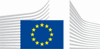 Prace są realizowane w ramach Funduszu Badań Węgla i Stali, projekt: „Prognozowanie i ograniczenie efektów wybuchów metanu dla zwiększenia ochrony infrastruktury kopalnianej i kluczowego wyposażenia” (akronim: EXPRO)SPIS TREŚCIROZDZIAŁ I.	ZAMAWIAJĄCY (NAZWA I ADRES)	3ROZDZIAŁ II.	TRYB UDZIELENIA ZAMÓWIENIA PUBLICZNEGO	3ROZDZIAŁ III.	OPIS PRZEDMIOTU ZAMÓWIENIA	3ROZDZIAŁ IV.	INFORMACJA NA TEMAT CZĘŚCI ZAMÓWIENIA I MOŻLIWOŚCI SKŁADANIA OFERT CZĘŚCIOWYCH	4ROZDZIAŁ V.	INFORMACJA NA TEMAT MOŻLIWOŚCI SKŁADANIA OFERT WARIANTOWYCH	4ROZDZIAŁ VI.	INFORMACJE NA TEMAT PRZEWIDYWANYCH ZAMÓWIEŃ UZUPEŁNIAJĄCYCH	4ROZDZIAŁ VII. INFORMACJA W SPRAWIE ZWROTU KOSZTÓW W POSTĘPOWANIU	4ROZDZIAŁ VIII.	INFORMACJA NA TEMAT MOŻLIWOŚCI SKŁADANIA JEDNEJ OFERTY, PRZEZ DWA LUB WIĘCEJ PODMIOTÓW ORAZ UCZESTNICTWA PODWYKONAWCÓW	5ROZDZIAŁ IX.	TERMIN WYKONANIA ZAMÓWIENIA	5ROZDZIAŁ X.	WARUNKI UDZIAŁU W POSTĘPOWANIU. OPIS SPOSOBU DOKONYWANIA OCENY SPEŁNIANIA TYCH WARUNKÓW. INFORMACJA O OŚWIADCZENIACH  I DOKUMENTACH, JAKIE MUSZĄ DOŁĄCZYĆ DO OFERTY WYKONAWCY	5ROZDZIAŁ XI.	INFORMACJA O SPOSOBIE POROZUMIEWANIA SIĘ ZAMAWIAJĄCEGO Z WYKONAWCAMI	10ROZDZIAŁ XII.	OPIS SPOSOBU UDZIELANIA WYJAŚNIEŃ DOTYCZĄCYCH SIWZ	10ROZDZIAŁ XIII.	OSOBY ZE STRONY ZAMAWIAJĄCEGO UPRAWNIONE DO POROZUMIEWANIA SIĘ Z WYKONAWCAMI	11ROZDZIAŁ XIV.	TERMIN ZWIĄZANIA OFERTĄ	11ROZDZIAŁ XV.	OPIS SPOSOBU PRZYGOTOWANIA OFERT	11ROZDZIAŁ XVI.	OPIS SPOSOBU OBLICZENIA CENY	13ROZDZIAŁ XVII. 	MIEJSCE ORAZ TERMIN SKŁADANIA I OTWARCIA OFERT	13ROZDZIAŁ XVIII.	INFORMACJE O TRYBIE OTWARCIA I OCENY OFERT	13ROZDZIAŁ XIX.	OPIS KRYTERIÓW, KTÓRYMI ZAMAWIAJĄCY BĘDZIE SIĘ KIEROWAŁ PRZY WYBORZE OFERTY, WRAZ Z PODANIEM ZNACZENIA TYCH KRYTERIÓW	14ROZDZIAŁ XX.	INFORMACJA NA TEMAT MOŻLIWOŚCI ROZLICZANIA SIĘ W WALUTACH OBCYCH	15ROZDZIAŁ XXI.	ZABEZPIECZENIE NALEŻYTEGO WYKONANIA UMOWY	15ROZDZIAŁ XXII	 INFORMACJE DOTYCZĄCE UMOWY	16ROZDZIAŁ XXIII.	POUCZENIE O ŚRODKACH OCHRONY PRAWNEJ PRZYSŁUGUJĄCYCH WYKONAWCOM W TOKU POSTĘPOWANIA O UDZIELENIE ZAMÓWIENIA PUBLICZNEGO	18ROZDZIAŁ XXIV	POSTANOWIENIA KOŃCOWE	19Załącznik nr 1 do SIWZ	20Załącznik nr 2 do SIWZ	22Załącznik nr 3 do SIWZ	24Załącznik nr 4 do SIWZ	25Załącznik nr 5 do SIWZ	26Załącznik nr 6 do SIWZ	27Załącznik nr 7 do SIWZ	28POSTANOWIENIASPECYFIKACJI ISTOTNYCH WARUNKÓW ZAMÓWIENIA (SIWZ)ROZDZIAŁ I.	ZAMAWIAJĄCY (NAZWA I ADRES)Główny Instytut GórnictwaPlac Gwarków 140-166 Katowicezwany dalej „Zamawiającym”ROZDZIAŁ II.	TRYB UDZIELENIA ZAMÓWIENIA PUBLICZNEGOPostępowanie o udzielenie zamówienia prowadzone jest w trybie przetargu nieograniczonego o wartości zamówienia nieprzekraczającej kwoty (w tym przypadku 5 186 000 euro) określonej w przepisach wydanych na podstawie art. 11 ust. 8 ustawy z dnia 29 stycznia 2004 roku - Prawo zamówień publicznych (Dz.U. z 2013 r. poz 907 z póź. zm.) oraz aktów wykonawczych wydanych na jej podstawie, a w sprawach nieuregulowanych przepisy ustawy z dnia 23 kwietnia 1964 r. – Kodeks cywilny (Dz. Ust. Nr. 16, poz. 93 z późniejszymi zmianami.) oraz ustawy z dnia 27 sierpnia 2009 r. - o odpowiedzialności za naruszenie dyscypliny finansów publicznych (Dz. U. 2009.157.1240 z późniejszymi zmianami).ROZDZIAŁ III.	OPIS PRZEDMIOTU ZAMÓWIENIANazwa i kod Wspólnego Słownika Zamówień (CPV):45254100-3	Roboty budowlane dla górnictwa45255500-4	Roboty wiertnicze i górniczeW ramach realizowanego w KD „Barbara" projektu EXPRO, którego zasadniczym celem jest opracowanie narzędzi i środków, które pozwolą wprowadzić działania ograniczające zniszczenia infrastruktury kopalnianej wywołane wybuchem metanu, a szczególnie zniszczenia urządzeń o znaczeniu krytycznym, a także które pozwolą określić przyczyny wybuchów. Z uwagi na pionierski charakter badań projektowych jednym z elementów jego powodzenia jest konieczność wykonania adaptacji chodnika 400 m. dla przeprowadzenia testów badawczych w skali realnej z wykorzystaniem poligonu doświadczalnego.Usługa adaptacji służyć będzie wyłącznie do celów badawczych projektu i nie będzie służyć w trakcie trwania projektu, ani po jego zakończeniu produkcji mającej na celu osiągnięcie zysku, rentowności rynkowej.Przedmiotem zamówienia jest : „Adaptacja chodnika doświadczalnego 400 m. na poligonie podziemnym Kopalni Doświadczalnej „Barbara" w Mikołowie dla prowadzenia testów badawczych w skali rzeczywistej w ramach projektu EXPRO" Zamówienie planuje się podzielić na następujące zadania:Opracowanie projektu technicznego i wykonanie robót górniczych i prac adaptacyjnych w chodniku 400 m.Opracowanie projektu technicznego i wykonanie stanowiska do szybkiego uwalniania metanu.Wykonanie zbiorników buforowych metanu.Zadania są zależne od siebie. Wykonawcy nie mogą składać ofert oddzielnych na poszczególne zadania.Przedmiot zamówienia szczegółowo opisany został w programie funkcjonalno-użytkowym stanowiącym załącznik nr 8 do SIWZ.	W celu należytego oszacowania i wykonania zamówienia Zamawiający zaleca przeprowadzenie wizji lokalnej w miejscu wykonania prac. Zamawiający przewiduje dwa terminy przeprowadzenia wizji: 08.07.2015 r. o godz. 1100 oraz 10.07.2015 r. o godz. 1100. Miejsce zbiórki – Portiernia w budynku A (dyrekcji) – Mikołów, ul. Podleska 72. Chęć uczestnictwa w wizji lokalnej należy zgłosić e-mailem phachula@gig.eu;ROZDZIAŁ IV.	INFORMACJA NA TEMAT CZĘŚCI ZAMÓWIENIA I MOŻLIWOŚCI SKŁADANIA OFERT CZĘŚCIOWYCHOferta musi obejmować całość zamówienia, Zamawiający nie dopuszcza możliwości składania ofert częściowych. Oferty częściowe jako sprzeczne (nie odpowiadające) z treścią SIWZ zostaną odrzucone. ROZDZIAŁ V.	INFORMACJA NA TEMAT MOŻLIWOŚCI SKŁADANIA OFERT WARIANTOWYCHZamawiający nie dopuszcza możliwości złożenia oferty wariantowej.ROZDZIAŁ VI.	INFORMACJE NA TEMAT PRZEWIDYWANYCH ZAMÓWIEŃ UZUPEŁNIAJĄCYCHZamawiający przewiduje udzielenie zamówień uzupełniających, o których mowa w art. 67 ust.1 pkt 6 ustawy Pzp do 50% wartości zamówienia podstawowego.ROZDZIAŁ VII. INFORMACJA W SPRAWIE ZWROTU KOSZTÓW W POSTĘPOWANIUKoszty udziału w postępowaniu, a w szczególności koszty sporządzenia oferty, pokrywa Wykonawca. Zamawiający nie przewiduje zwrotu kosztów udziału w postępowaniu. ROZDZIAŁ VIII.	INFORMACJA NA TEMAT MOŻLIWOŚCI SKŁADANIA JEDNEJ OFERTY, PRZEZ DWA LUB WIĘCEJ PODMIOTÓW ORAZ UCZESTNICTWA PODWYKONAWCÓWWykonawcy mogą wspólnie ubiegać się o udzielenie zamówienia. W przypadku, o którym mowa w ust. 1, Wykonawcy ustanawiają pełnomocnika do reprezentowania ich w postępowaniu o udzielenie zamówienia albo reprezentowania w postępowaniu i zawarcia umowy w sprawie zamówienia publicznego.Każdy z Wykonawców wspólnie ubiegających się o udzielenie zamówienia zobowiązany jest złożyć dokumenty wymienione w rozdziale X w pkt 1.1. do 1.4. oraz 6.3. SIWZ. Wykonawcy występujący wspólnie mogą złożyć dokumenty wymienione w rozdz. X pkt 2.2.; 2.3.; 2.4. SIWZ razem.Uwaga: wspólne złożenie dokumentów, o którym mowa, prowadzić ma do wykazania spełniania warunków udziału w postępowaniu, opisanych w SIWZ (wystarczające będzie, jeżeli dokumenty te złoży tylko jeden z Wykonawców wspólnie składających ofertę, o ile potwierdzać to będzie spełnianie warunków udziału w postępowaniu postawionych w SIWZ);Oświadczenie o spełnianiu warunków udziału w postępowaniu, o którym mowa w pkt 3 rozdziału X SIWZ Wykonawcy składający ofertę wspólną mogą złożyć łącznie, pod warunkiem, iż oświadczenie to zostanie podpisane w imieniu wszystkich podmiotów występujących wspólnie (przez Pełnomocnika) lub przez wszystkie podmioty składające ofertę wspólną; Zamawiający dopuszcza również złożenie Oświadczenia przez każdego z Wykonawców odrębnie.Wszelka korespondencja dokonywana będzie wyłącznie z Wykonawcą występującym jako pełnomocnik pozostałych.Jeżeli oferta Wykonawców, o których mowa w ust. 1 została wybrana, Zamawiający żąda przed zawarciem umowy w sprawie zamówienia publicznego umowy regulującej współpracę tych Wykonawców.Zamawiający dopuszcza w postępowaniu uczestnictwo podwykonawców. Wykonawca, który zamierza wykonywać zamówienie przy udziale podwykonawcy, musi wskazać w ofercie (załącznik nr 1 do SIWZ punkt 5), jaką część/zakres zamówienia wykonywać będzie w jego imieniu podwykonawca.ROZDZIAŁ IX.	TERMIN WYKONANIA ZAMÓWIENIATermin rozpoczęcie zadania 			do 14 dni od daty zawarcia umowy.Terminy zakończenia prac 			do 3 miesięcy od daty zawarcia umowy.Czasokres realizacji obejmuje wykonanie projektu technicznego i technologii robót, wykonanie robót oraz demontaż i usunięcie maszyn i urządzeń używanych w okresie realizacji przedmiotu zamówienia.ROZDZIAŁ X.	WARUNKI UDZIAŁU W POSTĘPOWANIU. OPIS SPOSOBU DOKONYWANIA OCENY SPEŁNIANIA TYCH WARUNKÓW. INFORMACJA O OŚWIADCZENIACH 
I DOKUMENTACH, JAKIE MUSZĄ DOŁĄCZYĆ DO OFERTY WYKONAWCY1.	Wykonawcy ubiegający się o zamówienie, nie mogą podlegać wykluczeniu z postępowania na podstawie art. 24 ust. 1 ustawy. W celu wykazania spełniania w/w warunku, tj. braku podstaw do wykluczenia z postępowania o udzielenie zamówienia, wraz z ofertą należy dołączyć: 1.1.	oświadczenie o braku podstaw do wykluczenia na podstawie art. 24 ust. 1 ustawy - zgodnie z załącznikiem nr 2 do SIWZ; 1.2.	aktualny odpis z właściwego rejestru lub z centralnej ewidencji i informacji o działalności gospodarczej, jeżeli odrębne przepisy wymagają wpisu do rejestru lub ewidencji, wystawiony nie wcześniej niż 6 miesięcy przed upływem terminu składania ofert, a w stosunku do osób fizycznych oświadczenia w zakresie art. 24 ust. 1 pkt 2 ustawy - zgodnie z załącznikiem nr 4 do SIWZ.1.3.	Aktualne zaświadczenie właściwego naczelnika Urzędu Skarbowego potwierdzającego, że wykonawca nie zalega z opłacaniem podatków, lub zaświadczenia, że uzyskał przewidziane prawem zwolnienie, odroczenie lub rozłożenie na raty zaległych płatności lub wstrzymanie w całości wykonania decyzji właściwego organu – wystawione nie wcześniej niż 3 miesiące przed upływem terminu składania ofert.1.4.	Aktualne zaświadczenie właściwego oddziału Zakładu Ubezpieczeń Społecznych lub Kasy Rolniczego Ubezpieczenia Społecznego potwierdzającego, że wykonawca nie zalega z opłacaniem składek na ubezpieczenia zdrowotne i społeczne, lub potwierdzenia, że uzyskał przewidziane prawem zwolnienie, odroczenie lub rozłożenie na raty zaległych płatności lub wstrzymanie w całości wykonania decyzji właściwego organu - wystawione nie wcześniej niż 3 miesiące przed upływem terminu o składania ofertUwaga: Jeżeli Wykonawca ma siedzibę lub miejsce zamieszkania poza terytorium Rzeczypospolitej Polskiej, zamiast dokumentów, o których mowa w § 2 ust. 1 Rozporządzenia Prezesa Rady Ministrów z dnia 19 lutego 2013 r. (Dz.U z dnia 19.02.2013 r, poz.231) w sprawie rodzajów dokumentów, jakich może żądać zamawiający od wykonawcy, oraz form, w jakich te dokumenty mogą być składane zwanym dalej rozporządzeniem:1)	Wykonawca składa dokument lub dokumenty wystawione w kraju, w którym ma siedzibę lub miejsce zamieszkania, potwierdzające odpowiednio, że:a)	nie otwarto jego likwidacji ani nie ogłoszono upadłości, b)	nie zalega z uiszczeniem podatków, opłat, składek na ubezpieczenie społeczne i zdrowotne albo, że uzyskał przewidziane prawem zwolnienie, odroczenie lub rozłożenie na raty zaległych płatności lub wstrzymanie w całości wykonania decyzji właściwego organu.2)	Dokumenty, o których mowa w pkt 1 lit. a) powinny być wystawione nie wcześniej niż 6 miesięcy przed upływem terminu składania wniosków o dopuszczenie do udziału w postępowaniu o udzielenie zamówienia albo składania ofert. Dokument, o którym mowa w pkt 1 lit. b), powinien być wystawiony nie wcześniej niż 3 miesiące przed upływem terminu składania wniosków o dopuszczenie do udziału w postępowaniu o udzielenie zamówienia albo składania ofert.3)	Jeżeli w miejscu zamieszkania osoby lub w kraju, w którym Wykonawca ma siedzibę lub miejsce zamieszkania, nie wydaje się dokumentów, o których mowa w ust. 1), zastępuje się je dokumentem zawierającym oświadczenie złożone przed notariuszem, właściwym organem sądowym, administracyjnym albo organem samorządu zawodowego lub gospodarczego odpowiednio miejsca zamieszkania osoby lub kraju, w którym Wykonawca ma siedzibę lub miejsce zamieszkania. 4)	W przypadku wątpliwości, co do treści dokumentu złożonego przez Wykonawcę mającego siedzibę lub miejsce zamieszkania poza terytorium Rzeczypospolitej Polskiej, Zamawiający może zwrócić się do właściwych organów odpowiednio miejsca zamieszkania osoby lub kraju, w którym Wykonawca ma siedzibę lub miejsce zamieszkania, z wnioskiem o udzielenie niezbędnych informacji dotyczących przedłożonego dokumentu.2.	O udzielenie zamówienia mogą ubiegać się Wykonawcy, którzy spełniają warunki z art. 22 ust. 1 ustawy, dotyczące: 2.1.	Posiadania uprawnień do wykonywania określonej działalności lub czynności, jeżeli przepisy prawa nakładają obowiązek ich posiadania - nie dotyczy.2.2.	Posiadania wiedzy i doświadczenia. Opis sposobu dokonania oceny spełniania warunku: Wykonawca musi wykazać, iż w okresie ostatnich 5 lat przed upływem terminu składania ofert, a jeżeli okres prowadzenia działalności jest krótszy - w tym okresie, wykonał co najmniej 1 pracę polegającą na wykonaniu robót budowlanych w zakładach podziemnych o wartości min. 250 000 zł brutto.W celu wykazania spełniania przez Wykonawcę warunku, o którym mowa powyżej Wykonawca zobowiązany jest przedłożyć wraz z ofertą:wykaz robót budowlanych wykonanych w okresie ostatnich pięciu lat przed upływem terminu składania ofert, a jeżeli okres prowadzenia działalności jest krótszy – w tym okresie, wraz z podaniem ich rodzaju i wartości, daty i miejsca wykonania oraz z załączeniem dowodów dotyczących najważniejszych robót, określających, czy roboty te zostały wykonane w sposób należyty oraz wskazujących, czy zostały wykonane zgodnie z zasadami sztuki budowlanej i prawidłowo ukończone - załącznik nr 5 do SIWZ.Uwaga!Dowodami o których mowa powyżej są poświadczenia lub inne dokumenty – jeżeli z uzasadnionych przyczyn o obiektywnym charakterze wykonawca nie jest w stanie uzyskać poświadczenia.Określenie robót budowlanych, których dotyczy obowiązek wskazania przez wykonawcę w wykazie lub złożenia poświadczeń, w tym informacja o robotach budowlanych niewykonanych lub wykonanych nienależycie.Wykonawca musi wykazać, iż w okresie ostatnich pięciu lat przed upływem terminu składania ofert, a jeżeli okres prowadzenia działalności jest krótszy – w tym okresie wykonał co najmniej 1 pracę polegającą na wykonaniu robót budowlanych w zakładach podziemnych o wartości min. 250 000 zł brutto.Zamawiający nie wymaga informacji o robotach budowlanych niewykonanych lub wykonanych nienależycie.2.3.	Dysponowania odpowiednim potencjałem technicznym oraz osobami zdolnymi do wykonania zamówienia. Opis sposobu dokonania oceny spełniania warunku: Wykonawca musi wykazać dysponowanie osobami zdolnymi do wykonania zamówienia tj. wykaże, że osoby, które będą wykonywać zamówienie posiadają wymagane kwalifikacje zawodowe lub przedstawić pisemne zobowiązanie innych podmiotów do udostępnienia osób zdolnych do wykonania zamówienia. Wykonawca winien wykazać się dysponowaniem osobami spełniającymi następujące wymogi:Osoby kierownictwa i dozoru ruchu, które będą uczestniczyć w wykonywaniu zamówienia muszą posiadać stwierdzenie kwalifikacji kierownictwa i osób dozoru ruchu w podziemnych zakładach górniczych wydobywających węgiel kamienny, sprawujących nadzór nad pracownikami prowadzącymi roboty, wymagane ustawą 9 czerwca 2011 roku – Prawo geologiczne i górnicze (Dz. U. z 2015 poz. 196) i wynikającymi z niej rozporządzeniami lub uprawnienia równoważne. Zamawiający wymaga dysponowanie osobami dozoru z wymaganiami kwalifikacjami w niżej wymienionej ilości minimalnej:Kierownik Działu Energomechanicznego,przynajmniej jedna osoba dozoru wyższego o specjalności mechanicznej,przynajmniej jedna osoba dozoru wyższego o specjalności elektrycznej,przynajmniej jedna osoba dozoru wyższego o specjalności BHP,przynajmniej jedna osoba dozoru średniego o specjalności elektrycznej,przynajmniej jedna osoba dozoru średniego o specjalności mechanicznej.Wymieniona powyżej wymagana ilość pracowników dozoru jest minimalna i nie dopuszcza się łączenia stanowisk i uprawnień.W celu wykazania spełniania przez Wykonawcę warunku, o którym mowa powyżej Wykonawca zobowiązany jest przedłożyć wraz z ofertą: -	wykaz osób, które będą uczestniczyć w wykonywaniu zamówienia wraz z informacjami na temat pełnionych przez nie funkcji, nazwą dokumentu potwierdzającego posiadane kwalifikacje/oznaczenie dokumentu, lub dokumentów równoważnych w przypadku osób z poza granic RP, a także informację o podstawie do dysponowania tymi osobami - zgodnie z załącznikiem nr 6 do SIWZ.2.4.	Sytuacji ekonomicznej i finansowej. Opis sposobu dokonania oceny spełniania warunku: Sytuacja ekonomiczna: Wykonawca musi być ubezpieczony od odpowiedzialności cywilnej w zakresie prowadzonej działalności związanej z przedmiotem zamówienia, na kwotę nie mniejszą niż 300 000 zł. W celu wykazania spełniania przez Wykonawcę warunku, o którym mowa powyżej Wykonawca zobowiązany jest przedłożyć wraz z ofertą: opłaconą polisę, a w przypadku jej braku inny dokument potwierdzający, że Wykonawca jest ubezpieczony od odpowiedzialności cywilnej w zakresie prowadzonej działalności związanej z przedmiotem zamówienia, na kwotę nie mniejszą niż 300 000 zł. W celu potwierdzenia spełniania warunków udziału w postępowaniu, o których mowa w pkt. 2.2. do 2.4. oprócz dokumentów wyszczególnionych powyżej, należy złożyć oświadczenie, zgodne z załącznikiem nr 3 do SIWZ. W zakresie warunków udziału w postępowaniu opisanych w pkt. 2.2 do 2.4. (opis sposobu dokonania oceny spełniania warunków) niniejszego rozdziału SIWZ, Wykonawca może polegać na wiedzy i doświadczeniu, potencjale technicznym, osobach zdolnych do wykonania zamówienia, zdolnościach finansowych lub ekonomicznych innych podmiotów, niezależnie od charakteru prawnego łączących go z nimi stosunków. Wykonawca w takiej sytuacji zobowiązany jest udowodnić Zamawiającemu, iż będzie dysponował tymi zasobami w trakcie realizacji zamówienia, w szczególności przedstawiając w tym celu pisemne zobowiązanie tych podmiotów do oddania mu do dyspozycji niezbędnych zasobów na potrzeby wykonania zamówienia. Zobowiązanie takie należy złożyć w oryginale lub kopii poświadczonej za zgodność z oryginałem notarialnie lub kopii poświadczonej za zgodność z oryginałem przez podmiot udostępniający zasoby.4.1.	Jeżeli wykonawca, wykazując spełnianie warunków udziału w postępowaniu opisanych w pkt 2.2. do 2.4. polega na zasobach innych podmiotów na zasadach określonych powyżej w pkt 4 (zgodnie z art. 26 ust. 2b ustawy), Zamawiający, w celu oceny, czy Wykonawca będzie dysponował zasobami innych podmiotów w stopniu niezbędnym dla należytego wykonania zamówienia oraz oceny, czy stosunek łączący wykonawcę z tymi podmiotami gwarantuje rzeczywisty dostęp do ich zasobów, może żądać dokumentów dotyczących w szczególności:-	zakresu dostępnych wykonawcy zasobów innego podmiotu,-	sposobu wykorzystania zasobów innego podmiotu, przez wykonawcę, przy wykonywaniu  zamówienia,-	charakteru stosunku, jaki będzie łączył wykonawcę z innym podmiotem,-	zakresu i okresu udziału innego podmiotu przy wykonywaniu zamówienia.4.2.	Żądanie dokumentów j/w nastąpi w przypadku, gdy Wykonawca nie udowodni w wystarczający sposób dysponowania zasobami niezbędnymi dla należytego wykonania zamówienia.Jeżeli Wykonawca wykazując spełnianie warunków, o których mowa w art. 22 ust. 1 ustawy, a opisanych w pkt 2.2 do 2.4. niniejszego rozdziału SIWZ (opis sposobu dokonania oceny spełniania warunków), polega na zasobach innych podmiotów na zasadach określonych powyżej w ust. 4 (zgodnie z art. 26 ust. 2b ustawy), a podmioty te będą brały udział w realizacji części zamówienia, wymagane jest przedłożenie w odniesieniu do tych podmiotów dokumentów, o których mowa w ust. 1 (pkt 1.1. do 1.4) niniejszego rozdziału SIWZ.	
Wykonawca powołujący się przy wykazywaniu spełnienia warunków udziału w postępowaniu, o których mowa w art. 22 ust. 1 pkt 4 ustawy, na zasoby innych podmiotów przedkłada następujące dokumenty dotyczące podmiotów, zasobami, których będzie dysponował wykonawca:-	opłaconą polisę, a w przypadku jej braku, inny dokument potwierdzający, że inny podmiot jest ubezpieczony od odpowiedzialności cywilnej w zakresie prowadzonej działalności związanej z przedmiotem zamówienia;Inne oświadczenia i dokumenty, które należy przedłożyć wraz z ofertą. 6.1.	Oświadczenie, że Wykonawca zapoznał się z warunkami zamówienia i z załączonym wzorem umowy oraz, że przyjmuje ich treść bez żadnych zastrzeżeń - na formularzu oferty - zgodnie z załącznikiem nr 1 do SIWZ. 6.2.	Oświadczenie z art.24 ust.2 pkt 5) ustawy Prawo zamówień publicznych dotyczące przynależności do grupy kapitałowej - zgodnie z załącznikiem nr 4 do SIWZ.6.3.	Pełnomocnictwo ustanowione do reprezentowania Wykonawcy/ów ubiegającego/cych się o udzielenie zamówienia publicznego. Jeżeli Wykonawca działa przez pełnomocnika, to pełnomocnictwo winno zostać dołączone do oferty i posiadać formę oryginału lub kopii uwierzytelnionej przez notariusza.7.	Zamawiający dokona oceny spełniania wyżej wymienionych warunków na podstawie złożonych w ofercie oświadczeń i dokumentów, wg formuły spełnia/nie spełnia.ROZDZIAŁ XI.	INFORMACJA O SPOSOBIE POROZUMIEWANIA SIĘ ZAMAWIAJĄCEGO Z WYKONAWCAMIWszelkie oświadczenia, wnioski, zawiadomienia oraz informacje, Zamawiający oraz Wykonawcy mają obowiązek przekazywać wyłącznie na piśmie. Zamawiający zgodnie z artykułem 27 ustawy Prawo zamówień publicznych dopuszcza porozumiewanie się za pomocą poczty elektronicznej lub faksu. Jeżeli Zamawiający lub Wykonawca przekazują oświadczenia, wnioski, zawiadomienia oraz informacje faksem lub pocztą e-mail, każda ze stron na żądanie drugiej ma obowiązek potwierdzić fakt otrzymania faksu. Informację o wyborze oferty najkorzystniejszej bądź o unieważnieniu postępowania Zamawiający zamieszcza dodatkowo na stronie internetowej pod następującym adresem: www.gig.euROZDZIAŁ XII.	OPIS SPOSOBU UDZIELANIA WYJAŚNIEŃ DOTYCZĄCYCH SIWZWykonawca może zwrócić się do Zamawiającego o wyjaśnienie treści SIWZ. Pytania Wykonawców muszą być sformułowane na piśmie i skierowane na adres Zamawiającego.Zamawiający jest obowiązany udzielić wyjaśnień niezwłocznie, jednak nie później niż na 2 dni przed upływem terminu składania ofert – pod warunkiem, że wniosek o wyjaśnienie treści specyfikacji istotnych warunków zamówienia wpłynął do Zamawiającego nie później niż do końca dnia, w którym upływa połowa wyznaczonego terminu składania ofert.	
Jeżeli wniosek o wyjaśnienie treści specyfikacji istotnych warunków zamówienia wpłynął po upływie terminu składania wniosku, o którym mowa w ustępie powyżej lub dotyczy udzielonych wyjaśnień, Zamawiający może udzielić wyjaśnień albo pozostawić wniosek bez rozpoznania.Treść zapytań wraz z wyjaśnieniami Zamawiający przekaże Wykonawcom, bez ujawnienia źródła zapytania, na stronie internetowej GIG.Zamawiający nie będzie zwoływać zebrania wszystkich Wykonawców w celu wyjaśnienia wątpliwości dotyczących treści specyfikacji istotnych warunków zamówienia.W uzasadnionych przypadkach Zamawiający może przed upływem terminu składania ofert zmienić treść specyfikacji istotnych warunków zamówienia. Dokonaną zmianę specyfikacji Zamawiający przekazuje niezwłocznie wszystkim Wykonawcom poprzez zamieszczenie jej na swojej stronie internetowej.Jeżeli w wyniku zmiany treści specyfikacji istotnych warunków zamówienia jest niezbędny dodatkowy czas na wprowadzenie zmian w ofertach, Zamawiający przedłuża termin składania ofert i informuje o tym Wykonawców poprzez zamieszczenie tej informacji na swojej stronie internetowej, oraz w Biuletynie Zamówień Publicznych.ROZDZIAŁ XIII.	OSOBY ZE STRONY ZAMAWIAJĄCEGO UPRAWNIONE DO POROZUMIEWANIA SIĘ Z WYKONAWCAMIZamawiający wyznacza następujące osobę/y do porozumiewania się z Wykonawcami, w sprawach dotyczących niniejszego postępowania:Piotr Hachuła w godzinach 9.oo -:- 14.oo	
 tel. (32) 259-26-47		faks (32) 25-85-997	
 e-mail: p.hachula@gig.euROZDZIAŁ XIV.	TERMIN ZWIĄZANIA OFERTĄTermin związania ofertą wynosi: 30 dni. Bieg terminu związania ofertą rozpoczyna się wraz z upływem terminu składania ofert, określonym w rozdziale XVII SIWZ. Dzień ten jest pierwszym dniem terminu związania ofertą.ROZDZIAŁ XV.	OPIS SPOSOBU PRZYGOTOWANIA OFERTOfertę należy sporządzić na formularzu oferty lub według takiego samego schematu, stanowiącego załącznik nr 1 do SIWZ. Do oferty należy dołączyć: 2.1.	Spis wszystkich załączonych dokumentów (spis treści) - zalecane, nie wymagane. 2.2.	Dokumenty i oświadczenia wymagane odpowiednimi postanowieniami SIWZ. 2.3.	Dokumenty, w tym oświadczenia, dołączone do oferty, mogą być przedstawione w formie oryginału lub kopii poświadczonej za zgodność z oryginałem przez Wykonawcę (uwaga! - przez osobę/y upoważnione do reprezentowania Wykonawcy). W przypadku Wykonawców wspólnie ubiegających się o udzielenie zamówienia oraz w przypadku podmiotów, o których mowa w pkt 4 i 5 rozdziału X SIWZ, kopie dokumentów dotyczących odpowiednio Wykonawcy lub tych podmiotów są poświadczane za zgodność z oryginałem przez Wykonawcę lub te podmioty. 2.4.	Oferta wraz ze wszystkimi załącznikami (dokumentami i oświadczeniami) stanowi jedną całość. Zaleca się, aby wszystkie strony były ze sobą połączone w sposób uniemożliwiający ich samoczynną dekompletację (np. zszyte, spięte, zbindowane itp.).3.	Każdy Wykonawca może złożyć tylko jedną ofertę. 	Ofertę należy sporządzić zgodnie z wymaganiami SIWZ. 	4.	Oferta wraz z załącznikami musi być sporządzona na piśmie, w języku polskim. 4.1.	Dokumenty, w tym oświadczenia, sporządzone w języku obcym, należy składać wraz z tłumaczeniem poświadczonym przez Wykonawcę (przez osobę/y upoważnioną/e do reprezentowania Wykonawcy) - nie dotyczy formularza oferty, który musi być sporządzony zgodnie z wymogiem podanym w pkt 4 niniejszego rozdziału. 4.2.	Oferta musi być napisana na maszynie do pisania, komputerze lub nieścieralnym atramentem. 4.3.	Oferta musi być podpisana przez osobę/y upoważnioną/e do reprezentowania Wykonawcy. 4.4.	Wszystkie załączniki do oferty stanowiące oświadczenie Wykonawcy, muszą być również podpisane przez osobę/y upoważnioną/e do reprezentowania Wykonawcy. 4.5.	Upoważnienie/pełnomocnictwo do podpisania oferty, do poświadczania dokumentów za zgodność z oryginałem oraz do parafowania stron należy dołączyć do oferty, o ile nie wynika ono z innych dokumentów załączonych przez Wykonawcę. 4.6.	Wszelkie miejsca, w których Wykonawca naniósł zmiany, powinny być parafowane przez osobę/y upoważnioną/e do reprezentowania Wykonawcy. Zaleca się, aby zapisane strony oferty, wraz z dołączonymi do niej dokumentami i oświadczeniami były ponumerowane oraz parafowane przez osobę/y upoważnioną/e do reprezentowania Wykonawcy. W przypadku, gdy jakakolwiek strona zostanie podpisana przez Wykonawcę, parafa na tej stronie nie jest już wymagana. Oferty należy składać w nieprzejrzystej zamkniętej kopercie, która powinna być oznaczona, co najmniej poprzez wpis: Oferta w sprawie przetargu nieograniczonego na: Adaptacja chodnika doświadczalnego na poligonie podziemnym KD „Barbara" w Mikołowie dla prowadzenia testów badawczych w ramach projektu EXPRO – nie otwierać przed 15.07.2015 r. godz. 1220.”Wykonawca może wprowadzić zmiany lub wycofać złożoną przez siebie ofertę pod warunkiem, że Zamawiający otrzyma pisemne powiadomienie o wprowadzeniu zmian lub wycofaniu, przed upływem terminu do składania ofert. Powiadomienie o wprowadzeniu zmian lub wycofaniu oferty należy umieścić w kopercie, opisanej jak wyżej w pkt. 5. Koperta dodatkowo musi być oznaczona określeniami: "Zmiana" lub "Wycofanie". Złożona oferta wraz z załącznikami będzie jawna, z wyjątkiem informacji stanowiących tajemnicę przedsiębiorstwa w rozumieniu przepisów o zwalczaniu nieuczciwej konkurencji, jeżeli wykonawca, nie później niż w terminie składania ofert zastrzegł, że nie mogą być one udostępniane oraz wykazał, iż zastrzeżone informacje stanowią tajemnicę przedsiębiorstwa. 8.1.	Informacje stanowiące tajemnicę przedsiębiorstwa, winny być zgrupowane i stanowić oddzielną część oferty, opisaną w następujący sposób: "tajemnice przedsiębiorstwa tylko do wglądu przez Zamawiającego". 8.2.	Po otwarciu złożonych ofert, Wykonawca, który będzie chciał skorzystać z jawności dokumentacji z postępowania (protokołu), w tym ofert, musi wystąpić w tej sprawie do Zamawiającego z wnioskiem.ROZDZIAŁ XVI.	OPIS SPOSOBU OBLICZENIA CENYWykonawca określi cenę oferty w sposób podany w formularzu ofertowym, tj. poda wartość netto, powiększy ją o należny podatek VAT (należy wpisać stawkę VAT oraz obliczoną wartość VAT) i poda wyliczoną w ten sposób kwotę brutto. Ceny należy podawać w złotych polskich.Cena oferty powinna obejmować kompletne wykonanie zamówienia publicznego, w tym koszty, których poniesienie niezbędne jest dla prawidłowego wykonania przedmiotu umowy.ROZDZIAŁ XVII. 	MIEJSCE ORAZ TERMIN SKŁADANIA I OTWARCIA OFERTOferty należy składać na adres: Główny Instytut Górnictwa 40-166 Katowice, Plac Gwarków 1, Zespół Inwestycji i Remontów pok. 9a budynek „B” do 15.07.2015 r. do godz. 1200.Wszystkie oferty otrzymane przez Zamawiającego po terminie podanym w pkt. 1 niniejszego rozdziału, zostaną zwrócone Wykonawcom, po terminie na wniesienie odwołania. Otwarcie złożonych ofert nastąpi w dniu 15.07.2015 r. o godz. 1220 w pokoju nr 11, w bud „B” Głównego Instytutu Górnictwa w Katowicach, Plac Gwarków 1, zgodnie z art. 86 ust. 2 UPZP.Oferty, które nadeszły drogą pocztową w kopertach naruszonych a naruszenie to nie będzie zalakowane lub w inny sposób zabezpieczone przed możliwością zapoznania się z jej treścią, będą traktowane jako odtajnione i nie będą podlegały rozpatrzeniu.ROZDZIAŁ XVIII.	INFORMACJE O TRYBIE OTWARCIA I OCENY OFERT1.	Otwarcie ofert jest jawne. Bezpośrednio przed otwarciem ofert Zamawiający poda kwotę, jaką zamierza przeznaczyć na sfinansowanie niniejszego zamówienia (kwota brutto, wraz z podatkiem VAT). Podczas otwarcia kopert z ofertami, Zamawiający poda (odczyta) imię i nazwisko, nazwę (firmę) oraz adres (siedzibę) Wykonawcy, którego oferta jest otwierana, a także informacje dotyczące ceny brutto oraz czasookresu udzielonej gwarancji. W przypadku, gdy Wykonawca nie był obecny przy otwieraniu ofert, na jego wniosek Zamawiający prześle mu wszystkie informacje, o których mowa w pkt. 2 i 3 niniejszego rozdziału. Zamawiający przyzna zamówienie Wykonawcy, który złoży ofertę niepodlegającą odrzuceniu, i która zostanie uznana za najkorzystniejszą (według kryterium wyboru oferty określonym w niniejszej SIWZ). Zamawiający powiadomi o wynikach przetargu przesyłając zawiadomienie wszystkim Wykonawcom, którzy złożyli oferty oraz poprzez zamieszczenie informacji o wyborze oferty najkorzystniejszej w miejscu publicznie dostępnym w swojej siedzibie (tablica ogłoszeń), a także na stronie internetowej pod następującym adresem: www.gig.eu.ROZDZIAŁ XIX.	OPIS KRYTERIÓW, KTÓRYMI ZAMAWIAJĄCY BĘDZIE SIĘ KIEROWAŁ PRZY WYBORZE OFERTY, WRAZ Z PODANIEM ZNACZENIA TYCH KRYTERIÓW1.	W trakcie oceny ofert Zamawiający kierować się będzie zaproponowaną ceną ofertową brutto. Za najkorzystniejsza uznana zostanie oferta, nie podlegająca odrzuceniu, z najwyższą ilością punktów.	
Wybór ofert dokonywany będzie w oparciu o ocenę następujących kryteriów:cena				- 80%okres gwarancji i rękojmi			- 20%Sposób obliczania ceny - waga 80%            CN---------------------- x 100 x 80 % =.............. punktów             COwyjaśnienie:                      CN - cena oferty najkorzystniejszej                      CO - cena oferty analizowanejSposób obliczenia okresu gwarancji i rękojmi - waga 20%Zamawiający wymaga udzielenia minimum 12 miesięcy rękojmi i gwarancji.Punkty x 20%	min. 12 miesięcy......................... 	- 0 pkt.	za każde następne 3 miesiące		- 10 pkt.Całkowita ilość punktów w kryterium gwarancja i rękojmia nie może przekroczyć 100.Wyliczenie punktów zostanie dokonane z dokładnością do dwóch miejsc po przecinku, zgodnie z matematycznymi zasadami zaokrąglania.Zamawiający udzieli zamówienia Wykonawcy, którego oferta:jest zgodna z ustawą, odpowiada wszystkim wymaganiom zawartym w SIWZ,została uznana przez Zamawiającego za najkorzystniejszą. Jeżeli nie będzie możliwy wybór najkorzystniejszej oferty z uwagi, iż zostaną złożone oferty które uzyskają taką samą ilość punktów, Zamawiający wybiera ofertę z niższą ceną zgodnie z art.91 ust.4.5.	Zamawiający, w celu ustalenia, czy oferta zawiera rażąco niską cenę w stosunku do przedmiotu zamówienia, zwróci się w formie pisemnej do Wykonawcy o udzielenie w określonym terminie wyjaśnień dotyczących elementów oferty mających wpływ na wysokość ceny. Zamawiający odrzuci ofertę Wykonawcy, który nie złoży wyjaśnień lub, jeżeli dokonana ocena wyjaśnień pisemnymi dowodami potwierdzi, że oferta zawiera rażąco niską cenę w stosunku do przedmiotu zamówienia.ROZDZIAŁ XX.	INFORMACJA NA TEMAT MOŻLIWOŚCI ROZLICZANIA SIĘ W WALUTACH OBCYCHZamawiający będzie rozliczał się z Wykonawcą wyłącznie z uwzględnieniem waluty polskiej.ROZDZIAŁ XXI.	ZABEZPIECZENIE NALEŻYTEGO WYKONANIA UMOWY1.	Zamawiający żądać będzie od Wykonawcy, którego oferta zostanie uznana jako najkorzystniejsza, wniesienia przed podpisaniem umowy, zabezpieczenia należytego wykonania umowy (zwane dalej zabezpieczeniem) w wysokości 10% ceny całkowitej brutto podanej w ofercie.2.	Zabezpieczenie należytego wykonania umowy służy pokryciu roszczeń z tytułu niewykonania lub nienależytego wykonania umowy.3.	Zabezpieczenie należytego wykonania umowy wnoszone jest według wyboru Wykonawcy w jednej lub kilku następujących formach:-	w pieniądzu, na konto Zamawiającego;-	w poręczeniach bankowych lub poręczeniach spółdzielczej kasy oszczędnościowo-kredytowej, z tym, że zobowiązanie kasy jest zawsze zobowiązaniem pieniężnym;-	w gwarancjach bankowych;-	w gwarancjach ubezpieczeniowych;-	w poręczeniach udzielanych przez podmioty, o których mowa w art. 6 ust.3 pkt. 4 lit. b ustawy z dnia 9 listopada 2000 r. o utworzeniu Polskiej Agencji Rozwoju Przedsiębiorczości.4.	Inne formy wnoszenia zabezpieczenia należytego wykonania umowy wymagają wcześniejszej akceptacji Zamawiającego. 5.	W przypadku zabezpieczenia wniesionego w formie gwarancji, gwarancja powinna być gwarancją nieodwołalną wykonywalną na terenie Rzeczpospolitej Polskiej oraz sporządzoną zgodnie z obowiązującym prawem i winna zawierać następujące elementy:-	nazwę dającego zlecenie (Wykonawcy), beneficjenta gwarancji (Zamawiającego), gwaranta (banku lub instytucji ubezpieczeniowej udzielających gwarancji) oraz wskazanie siedzib,-	określenie wierzytelności, która ma być zabezpieczona gwarancją,-	kwotę gwarancji,-	termin ważności,-	zobowiązanie gwaranta do bezwarunkowego „zapłacenia” kwoty gwarancji na pierwsze pisemne żądanie Zamawiającego zawierające oświadczenie, iż Gwarant, pokryje roszczenia z tytułu.6.	W przypadku wniesienia zabezpieczenia w gotówce należy je wpłacić na konto Głównego Instytutu Górnictwa w Katowicach w mBank numer konta 21 1140 1078 0000 3018 1200 1004.	7.	Pozostałe formy zabezpieczenia należy złożyć w siedzibie Zamawiającego w pok. 9A budynku „B” Głównego Instytutu Górnictwa w Katowicach.8.	Jeżeli zabezpieczenie zostanie wniesione w pieniądzu, Zamawiający przechowa je na oprocentowanym rachunku bankowym. Zamawiający zwróci zabezpieczenie wniesione w pieniądzu z odsetkami wynikającymi z umowy rachunku bankowego, na którym było przechowywane, pomniejszone o koszt prowadzenia tego rachunku oraz prowizji bankowej za przelew pieniędzy na rachunek bankowy Wykonawcy.9.	W przypadku należytego wykonania zamówienia, Zamawiający zobowiązuje się zwrócić lub zwolnić zabezpieczenie w następujący sposób:-	70% kwoty zabezpieczenia zostanie zwrócone lub zwolnione do 30 dni od dnia wykonania przez Wykonawcę przedmiotu umowy,-	30% kwoty zabezpieczenia zostanie pozostawione na zabezpieczenie roszczeń z tytułu rękojmi za wady. Zwrot lub zwolnienie zabezpieczenia nastąpi nie później niż w 15 dni po upływie okresu rękojmi za wady.10.	Zabezpieczenie należy złożyć przed czynnością podpisania umowy przez wykonawcęROZDZIAŁ XXII		INFORMACJE DOTYCZĄCE UMOWYIstotne dla Zamawiającego postanowienia umowy, zawiera załączony do niniejszej SIWZ wzór umowy (załącznik nr 7). 2.	Zamawiający na podstawie art 144 ustawy PZP przewiduje możliwość zmian postanowień zawartej umowy, w stosunku do treści oferty, na podstawie której dokonano wyboru Wykonawcy, zgodnie z warunkami podanymi poniżej:2.1.	zmiana terminu realizacji zamówienia z przyczyn nie leżących po stronie Wykonawcy, w przypadku:zmian spowodowanych warunkami geologicznymi, w szczególności zagrożeniami naturalnymi,zmian spowodowanych koniecznością prowadzenia akcji ratowniczej,zmian będących następstwem okoliczności leżących po stronie Zamawiającego, w szczególności:-	konieczności wprowadzenia zmian wynikłych w trakcie realizacji przedmiotu umowy,-	wstrzymania wykonania umowy przez Zamawiającego, np. w wyniku awarii maszyn lub urządzeń udostępnianych Wykonawcy przez Zamawiającego,zmian będących następstwem działania organów nadzorczych,wystąpienia innych okoliczności zewnętrznych niezależnych od Zamawiającego lub Wykonawcy.2.2.	zmiany w zakresie realizacji przedmiotu umowy:odmiennych od przyjętych w określeniu przedmiotu zamówienia warunków geologicznych (np. wzrost zagrożeń naturalnych, odmienna tektonika itp.) skutkujące niemożliwością zrealizowania przedmiotu umowy przy dotychczasowych założeniach,konieczności wykonania umowy przy zastosowaniu innych rozwiązań technicznych , technologicznych Zmiany będą wprowadzone wyłącznie w zakresie umożliwiającym oddanie przedmiotu umowy do użytkowania, a Zamawiający może ponieść ryzyko zwiększenia wynagrodzenia z tytułu takich zmian wyłącznie do kwoty równej zwiększonym z tego powodu kosztom.2.3.	inne zmiany:a)	zaistnieją przesłanki ograniczenia przez Zamawiającego zakresu robot będących przedmiotem niniejszej umowy ze względu na brak możliwości pełnego rozeznania warunków górniczo - geologicznych,b)	z powodu zmiany powszechnie obowiązujących regulacji prawnych obowiązujących w dniu podpisania umowy.c)	zmian powszechnie obowiązujących regulacji prawnych obowiązujących w dniu podpisania umowy. z powodu ustawowej zmiany stawki podatku VAT, strony dostosują wskazaną w umowie stawkę do obowiązujących przepisów prawa i odpowiednio podwyższą lub obniżą wynagrodzenie brutto, kwota netto pozostaje stała.zmian danych teleadresowychzmiana harmonogramu prac z powodów niezależnych od Wykonawcy.Umowa w sprawie zamówienia publicznego może zostać zawarta wyłącznie z Wykonawcą, którego oferta zostanie wybrana jako najkorzystniejsza, po upływie terminów określonych w art. 94 ustawy. W przypadku wniesienia odwołania, aż do jego ostatecznego rozstrzygnięcia, Zamawiający wstrzyma podpisanie umowy. Zamawiający przed podpisaniem umowy, wskaże osobę będącą odpowiedzialną za kontakty z wybranym Wykonawcą.Przed podpisaniem umowy Wykonawca, którego oferta została wybrana, przekaże Zamawiającemu następujące dane, które zostaną umieszczone w umowie a nie wynikają z dokumentów złożonych w postępowaniu przetargowym: -	w przypadku osób fizycznych: Imię i nazwisko właściciela, adres zamieszkania, PESEL, numer rachunku bankowego.-	w przypadku osób prawnych: osoby uprawnione do reprezentowania firmy, numer rachunku bankowego kapitał zakładowy, kapitał wpłacony.7.	Przed podpisaniem umowy z wybranym w niniejszym postępowaniu Wykonawcą zostanie uzgodniony harmonogram prac, który będzie stanowić załącznik nr 3 do umowy.ROZDZIAŁ XXIII.	POUCZENIE O ŚRODKACH OCHRONY PRAWNEJ PRZYSŁUGUJĄCYCH WYKONAWCOM W TOKU POSTĘPOWANIA O UDZIELENIE ZAMÓWIENIA PUBLICZNEGOŚrodki ochrony prawnej określone w dziale VI ustawy PZP, przysługują Wykonawcom, a także innym podmiotom, jeżeli mają lub mieli interes prawny w uzyskaniu zamówienia oraz ponieśli lub mogą ponieść szkodę w wyniku naruszenia przez Zamawiającego przepisów ustawy PZP.W szczególności:Odwołanie przysługuje wyłącznie wobec następujących czynności Zamawiającego.wyboru trybu negocjacji bez ogłoszenia, zamówienia z wolnej ręki lub zapytania o cenę;opisu sposobu dokonywania oceny spełniania warunków udziału w postępowaniu:wykluczenia odwołującego z postępowania o udzielenie zamówienia;odrzucenia oferty odwołującego.Odwołanie powinno wskazywać czynność lub zaniechanie czynności Zamawiającego, której zarzuca się niezgodność z przepisami ustawy, zawierać zwięzłe przedstawienie zarzutów, określać żądanie oraz wskazywać okoliczności faktyczne i prawne uzasadniające wniesienie odwołania.Odwołanie wnosi się do Prezesa Krajowej Izby Odwoławczej w formie pisemnej albo elektronicznej opatrzonej bezpiecznym podpisem elektronicznym weryfikowanym za pomocą ważnego kwalifikowanego certyfikatu. Odwołujący przesyła kopię odwołania Zamawiającemu przed upływem terminu do wniesienia odwołania w taki sposób, aby mógł on zapoznać się z jego treścią przed upływem tego terminu. Domniemywa się, iż Zamawiający mógł zapoznać się z treścią odwołania przed upływem terminu do jego wniesienia, jeżeli przesłanie jego kopii nastąpiło przed upływem terminu do jego wniesienia za pomocą jednego ze sposobów określonych w art. 27 ust. 2 ustawy PZP.Odwołanie wnosi się:w terminie 5 dni od dnia przesłania informacji o czynności Zamawiającego stanowiącej podstawę jego wniesienia – jeżeli informacje zostały przesłane w sposób określony w art. 27 ust. 2 ustawy PZP, albo w terminie 10 dni – jeżeli zostały przesłane w inny sposób – w przypadku gdy wartość zamówienia jest mniejsza niż kwoty określone w przepisach wydanych na podstawie art. 11 ust. 8 ustawy,wobec treści ogłoszenia o zamówieniu oraz wobec postanowień Specyfikacji Istotnych Warunków Zamówienia, wnosi się w terminie 5 dni od dnia zamieszczenia ogłoszenia w Biuletynie Zamówień Publicznych lub Specyfikacji Istotnych Warunków Zamówienia na stronie internetowej,wobec czynności innych niż określone w pkt 3 a) i b) – odwołanie wnosi się 
w terminie 5 dni od dnia, w którym powzięto lub przy zachowaniu należytej staranności można było powziąć wiadomość o okolicznościach stanowiących podstawę jego wniesienia.W przypadku wniesienia odwołania wobec treści ogłoszenia o zamówieniu lub postanowień Specyfikacji Istotnych Warunków Zamówienia Zamawiający może przedłużyć termin składania ofert.W przypadku wniesienia odwołania po upływie terminu składania ofert bieg terminu związania ofertą ulega zawieszeniu do czasu ogłoszenia przez Krajową Izbę Odwoławczą orzeczenia.ROZDZIAŁ XXIV	POSTANOWIENIA KOŃCOWE	W sprawach nieuregulowanych w niniejszej specyfikacji mają zastosowanie przepisy Ustawy Prawo Zamówień Publicznych z dnia 29 stycznia 2004 r. (Dz.U. z 2013 r. poz. 907 z póź. zm.).	Zamawiający nie przewiduje w niniejszym postępowaniu zawarcia umowy ramowej.	Zamawiający nie przewiduje w niniejszym postępowaniu aukcji elektronicznej.	Zamawiający nie wymaga wniesienia wadium..Załącznik nr 1 do SIWZPieczątka firmowa WykonawcyOFERTAOferta złożona do postępowania o udzielenie zamówienia publicznego w trybie przetargu nieograniczonego na:	Adaptacja chodnika doświadczalnego na poligonie podziemnym KD „Barbara” w Mikołowie dla prowadzenia testów badawczych w ramach projektu EXPRO.Wykonawca…….....…………………………………………….………………………..........................................................................................................................................Tel.: ................................... Faks: .............................. Adres e-mail: ..........................................3.	Oferujemy wykonanie robót objętych przedmiotem zamówienia za kwotę:netto…...……….…… + VAT ..........% ....................... =................................... zł brutto, słownie ………………………………………………………………………………………….w tym:opracowanie projektu technicznego i wykonanie robót górniczych i prac adaptacyjnych w chodniku doświadczalnym 400 m;netto…...……….…… + VAT .......% ..................... =............................... zł brutto,opracowanie projektu technicznego i wykonanie stanowiska do szybkiego uwalniania metanu; netto…...……….…… + VAT .......% ..................... =............................... zł brutto,wykonanie zbiorników buforowych metanu. netto…...……….…… + VAT .......% ..................... =............................... zł brutto,Udzielamy gwarancji i rękojmi na okres …………………… miesięcy.4.	Niniejszym oświadczam, że: -	zapoznałem się z warunkami zamówienia i zdobyłem wszelką wiedzę potrzebną do przygotowania oferty i wykonania zamówienia oraz przyjmuję je bez zastrzeżeń -	zapoznałem się z postanowieniami załączonego do SIWZ wzoru umowy i przyjmuję go bez zastrzeżeń; -	przedmiot oferty jest zgodny z przedmiotem zamówienia; -	jestem związany niniejszą ofertą przez okres 30 dni, licząc od dnia składania ofert podanego w SIWZ. 5.	Niżej podaną część/zakres zamówienia, wykonywać będą w moim imieniu podwykonawcy: ..........................................................................................................................................................................................................................................................6.	Oferta została złożona na ............ zapisanych stronach (kolejno ponumerowanych). ............................. , dnia 	...........		..................................................................Podpis wraz z pieczęcią osoby uprawnionej do reprezentowania WykonawcyUwaga: w przypadku Wykonawców składających ofertę wspólna należy wskazać wszystkich Wykonawców występujących wspólnie lub zaznaczyć, iż wskazany podmiot (Pełnomocnik/Lider) występuje w imieniu wszystkich podmiotów składających ofertę wspólna..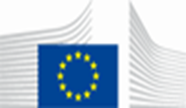 Prace są realizowane w ramach Funduszu Badań Węgla i Stali, projekt: „Prognozowanie i ograniczenie efektów wybuchów metanu dla zwiększenia ochrony infrastruktury kopalnianej i kluczowego wyposażenia” (akronim: EXPRO)Załącznik nr 2 do SIWZPieczątka firmowa Wykonawcy/Imię i Nazwisko WykonawcyOŚWIADCZENIEO BRAKU PODSTAW DO WYKLUCZENIA Z POSTĘPOWANIA O UDZIELENIE ZAMÓWIENIANA PODSTAWIE ART. 24 UST. 1 USTAWYSkładając ofertę w postępowaniu o udzielenie zamówienia publicznego na: „Adaptacja chodnika doświadczalnego na poligonie podziemnym KD „Barbara” w Mikołowie dla prowadzenia testów badawczych w ramach projektu EXPRO”-	mając na uwadze przesłanki wykluczenia zawarte w art. 24 ust. 1 ustawy tj.: 1.	Z postępowania o udzielenie zamówienia wyklucza się: 1)	wykonawców, w stosunku do których otwarto likwidację lub których upadłość ogłoszono, z wyjątkiem wykonawców, którzy po ogłoszeniu upadłości zawarli układ zatwierdzony prawomocnym postanowieniem sądu, jeżeli układ nie przewiduje zaspokojenia wierzycieli przez likwidację majątku upadłego; 2)	wykonawców, którzy zalegają z uiszczeniem podatków, opłat lub składek na ubezpieczenia społeczne lub zdrowotne, z wyjątkiem przypadków gdy uzyskali oni przewidziane prawem zwolnienie, odroczenie, rozłożenie na raty zaległych płatności lub wstrzymanie w całości wykonania decyzji właściwego organu; 3)	osoby fizyczne, które prawomocnie skazano za przestępstwo popełnione w związku z postępowaniem o udzielenie zamówienia, przestępstwo przeciwko prawom osób wykonujących pracę zarobkową, przestępstwo przeciwko środowisku, przestępstwo przekupstwa, przestępstwo przeciwko obrotowi gospodarczemu lub inne przestępstwo popełnione w celu osiągnięcia korzyści majątkowych, a także za przestępstwo skarbowe lub przestępstwo udziału w zorganizowanej grupie albo związku mających na celu popełnienie przestępstwa lub przestępstwa skarbowego; 4)	spółki jawne, których wspólnika prawomocnie skazano za przestępstwo popełnione w związku z postępowaniem o udzielenie zamówienia, przestępstwo przeciwko prawom osób wykonujących pracę zarobkową, przestępstwo przeciwko środowisku, przestępstwo przekupstwa, przestępstwo przeciwko obrotowi gospodarczemu lub inne przestępstwo popełnione w celu osiągnięcia korzyści majątkowych, a także za przestępstwo skarbowe lub przestępstwo udziału w zorganizowanej grupie albo związku mających na celu popełnienie przestępstwa lub przestępstwa skarbowego; 5)	spółki partnerskie, których partnera lub członka zarządu prawomocnie skazano za przestępstwo popełnione w związku z postępowaniem o udzielenie zamówienia, przestępstwo przeciwko prawom osób wykonujących pracę zarobkową, przestępstwo przeciwko środowisku, przestępstwo przekupstwa, przestępstwo przeciwko obrotowi gospodarczemu lub inne przestępstwo popełnione w celu osiągnięcia korzyści majątkowych, a także za przestępstwo skarbowe lub przestępstwo udziału w zorganizowanej grupie albo związku mających na celu popełnienie przestępstwa lub przestępstwa skarbowego; 6)	spółki komandytowe oraz spółki komandytowo-akcyjne, których komplementariusza prawomocnie skazano za przestępstwo popełnione w związku z postępowaniem o udzielenie zamówienia, przestępstwo przeciwko prawom osób wykonujących pracę zarobkową, przestępstwo przeciwko środowisku, przestępstwo przekupstwa, przestępstwo przeciwko obrotowi gospodarczemu lub inne przestępstwo popełnione w celu osiągnięcia korzyści majątkowych, a także za przestępstwo skarbowe lub przestępstwo udziału w zorganizowanej grupie albo związku mających na celu popełnienie przestępstwa lub przestępstwa skarbowego; 7)	osoby prawne, których urzędującego członka organu zarządzającego prawomocnie skazano za przestępstwo popełnione w związku z postępowaniem o udzielenie zamówienia, przestępstwo przeciwko prawom osób wykonujących pracę zarobkową, przestępstwo przeciwko środowisku, przestępstwo przekupstwa, przestępstwo przeciwko obrotowi gospodarczemu lub inne przestępstwo popełnione w celu osiągnięcia korzyści majątkowych, a także za przestępstwo skarbowe lub przestępstwo udziału w zorganizowanej grupie albo związku mających na celu popełnienie przestępstwa lub przestępstwa skarbowego; 8)	podmioty zbiorowe, wobec których sąd orzekł zakaz ubiegania się o zamówienia na podstawie przepisów o odpowiedzialności podmiotów zbiorowych za czyny zabronione pod groźbą kary; 9)	wykonawców będących osobami fizycznymi, które prawomocnie skazano za przestępstwo, o którym mowa w art. 9 lub art. 10 ustawy z dnia 15 czerwca 2012 r. o skutkach powierzania wykonywania pracy cudzoziemcom przebywającym wbrew przepisom na terytorium Rzeczypospolitej Polskiej (Dz. U. poz. 769) – przez okres 1 roku od dnia uprawomocnienia się wyroku; 10)	wykonawców będących spółką jawną, spółką partnerską, spółką komandytową, spółką komandytowo-akcyjną lub osoba prawną, których odpowiednio wspólnika, partnera, członka zarządu, komplementariusza lub urzędującego członka organu zarządzającego prawomocnie skazano za przestępstwo, o którym mowa w art. 9 lub art. 10 ustawy z dnia 15 czerwca 2012 r. o skutkach powierzania wykonywania pracy cudzoziemcom przebywającym wbrew przepisom na terytorium Rzeczypospolitej Polskiej – przez okres 1 roku od dnia uprawomocnienia się wyroku. oświadczam/y, że:- nie podlegam/y wykluczeniu z postępowania o udzielenie niniejszego zamówienia (brak podstaw do wykluczenia z postępowania w myśl przytoczonego art. 24 ust. 1 ustawy). ................................... , dnia ...........................		.......................................................Podpis wraz z pieczęcią osoby uprawnionej do reprezentowania WykonawcyZałącznik nr 3 do SIWZ...........................................Pieczątka firmowa Wykonawcy/Imię i Nazwisko WykonawcyOŚWIADCZENIEO SPEŁNIANIU WARUNKÓW UDZIAŁU W POSTĘPOWANIU O UDZIELENIE ZAMÓWIENIA PUBLICZNEGOO KTÓRYCH MOWA W ART. 22 UST. 1 USTAWY PRAWO ZAMÓWIEŃ PUBLICZNYCHSkładając ofertę w postępowaniu o udzielenie zamówienia publicznego na: „Adaptacja chodnika doświadczalnego na poligonie podziemnym KD „Barbara” w Mikołowie dla prowadzenia testów badawczych w ramach projektu EXPRO”.na podstawie art. 44 ustawy Prawo zamówień publicznych oświadczam/y, że spełniam/y warunki dotyczące: 1.	posiadania uprawnień do wykonywania określonej działalności lub czynności; 2.	posiadania niezbędnej wiedzy i doświadczenia; dysponowania odpowiednim potencjałem technicznym oraz osobami zdolnymi do wykonania zamówienia; 4.	sytuacji ekonomicznej i finansowej zapewniającej wykonanie zamówienia; ................................... , dnia ...................	................................................................Podpis wraz z pieczęcią osoby uprawnionej do reprezentowania WykonawcyZałącznik nr 4 do SIWZ...........................................Pieczątka firmowa Wykonawcy/Imię i Nazwisko WykonawcyOŚWIADCZENIEz art.24 ust.2 pkt 5)Przystępując do udziału w postępowaniu o udzielenie zamówienia publicznego w trybie przetargu nieograniczonego na „Adaptacja chodnika doświadczalnego na poligonie podziemnym KD „Barbara” w Mikołowie dla prowadzenia testów badawczych w ramach projektu EXPRO” oświadczamy, że nie należymy/należymy*do grupy kapitałowej o której mowa w art. 24 ust. 2 pkt 5) ustawy Prawo zamówień publicznych.................................... , dnia ...................	................................................................Podpis osoby uprawnionej do reprezentowania WykonawcyUWAGA!* niepotrzebne skreślić - w przypadku przynależności do grupy kapitałowej wykonawca dołączy do oferty listę podmiotów należących do tej samej grupy kapitałowej.Załącznik nr 5 do SIWZ...........................................Pieczątka firmowa Wykonawcy/Imię i Nazwisko WykonawcyWYKAZ WYKONANYCH ROBÓTW ZAKRESIE NIEZBĘDNYM DO WYKAZANIA SPEŁNIANIA WARUNKU WIEDZY I DOŚWIADCZENIASkładając ofertę w przetargu nieograniczonym na: „Adaptacja chodnika doświadczalnego na poligonie podziemnym KD „Barbara” w Mikołowie dla prowadzenia testów badawczych w ramach projektu EXPRO”.przedkładam/y wykaz robót budowlanych wykonanych w okresie ostatnich pięciu lat przed upływem terminu składania ofert, a jeżeli okres prowadzenia działalności jest krótszy – w tym okresie, wraz z podaniem ich rodzaju i wartości, daty i miejsca wykonania oraz z załączeniem dowodów dotyczących najważniejszych robót, określających, czy roboty te zostały wykonane w sposób należyty oraz wskazujących, czy zostały wykonane zgodnie z zasadami sztuki budowlanej i prawidłowo ukończone.W przypadku składania oferty przez Wykonawców ubiegających się wspólnie o udzielenie zamówienia, ww. warunek mogą spełnić łącznie. ........................................ , dnia .......................		......................................................Podpis wraz z pieczęcią osoby uprawnionej do reprezentowania WykonawcyZałącznik nr 6 do SIWZ...........................................Pieczątka firmowa Wykonawcy/Imię i Nazwisko WykonawcyWYKAZ OSÓB, KTÓRE BĘDĄ UCZESTNICZYĆ W WYKONANIU ZAMÓWIENIASkładając ofertę w przetargu nieograniczonym na: „Adaptacja chodnika doświadczalnego na poligonie podziemnym KD „Barbara” w Mikołowie dla prowadzenia testów badawczych w ramach projektu EXPRO”.Przedkładam/y poniższy wykaz, dla celów potwierdzenia spełnienia warunku udziału w postępowaniu, dotyczącego dysponowania osobami zdolnymi do wykonania zamówienia: W przypadku dyspozycji do oferty należy dołączyć pisemne zobowiązania innych podmiotów do udostępnienia osób zdolnych do wykonania zamówienia............................................ , dnia .........................	...........................................................Podpis wraz z pieczęcią osoby uprawnionej do reprezentowania WykonawcyZałącznik nr 7 do SIWZ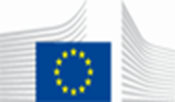 Prace są realizowane w ramach Funduszu Badań Węgla i Stali, projekt: „Prognozowanie i ograniczenie efektów wybuchów metanu dla zwiększenia ochrony infrastruktury kopalnianej i kluczowego wyposażenia” (akronim: EXPRO)UMOWA nr .../FT-2/2015Zawarta w dniu .............. r. w Katowicach pomiędzy Głównym Instytutem Górnictwa 
w Katowicach, Plac Gwarków 1, zarejestrowanym w Sądzie Rejonowym Katowice – Wschód w Katowicach, Wydział VIII Gospodarczy Krajowego Rejestru Sądowego pod numerem KRS 0000090660, zwanym dalej „Zamawiającym”, reprezentowanym przez: 1. .....................................................................................................................................2......................................................................................................................................a
........................................................................................., z siedzibą w ................................... reprezentowaną przez:.........................................................................................................................................................................................................zwanym dalej „Wykonawcą” W związku z postępowaniem nr FT ................. o udzielenie zamówienia publicznego prowadzonym na podstawie ustawy z dnia 29 stycznia 2004 r Prawo zamówień publicznych (tekst jednolity Dz. U. z 2013 r. poz.907 z póź. zm.) zwanej w treści Pzp w trybie przetargu nieograniczonego niniejszej umowie nadaje się następującą treść: 1PRZEDMIOT UMOWY.Na podstawie niniejszej Umowy Zamawiający zleca a Wykonawca przyjmuje do realizacji: Adaptację chodnika doświadczalnego na poligonie podziemnym KD „Barbara” w Mikołowie dla prowadzenia testów badawczych w ramach projektu EXPRO zgodnie z SIWZ stanowiącym załącznik nr 1 do umowy.Zakres robót obejmuje :Opracowanie projektu technicznego i wykonanie robót górniczych i prac adaptacyjnych w chodniku 400 m.Opracowanie projektu technicznego i wykonanie stanowiska do szybkiego uwalniania metanu.Wykonanie zbiorników buforowych metanu. 2SPOSÓB REALIZACJI UMOWY.Wszystkie prace związane z wykonaniem przedmiotu zamówienia będą prowadzone zgodnie z obowiązującymi przepisami tj. Prawem Geologicznym i Górniczym – Ustawą z dnia 9 czerwca 2011 r (Dz. U. z 2015 poz. 196), Rozporządzeniem Ministra Gospodarki w sprawie bezpieczeństwa i higieny pracy, prowadzenia ruchu oraz specjalistycznego zabezpieczenia przeciwpożarowego w podziemnych zakładach górniczych z dnia 28 czerwca 2002 r. (Dz. U. Nr 139, poz. 1169 z późn. zmianami) wraz załącznikami oraz innymi przepisami wykonawczymi do Prawa Geologicznego i Górniczego, Planem Ruchu Zakładu prowadzącego roboty podziemne w celach naukowych, badawczych, doświadczalnych i szkoleniowych na potrzeby geologii i górnictwa na lata 2013 -2018 Kopalni Doświadczalnej „Barbara” w Mikołowie oraz obowiązującymi normami. 3OBOWIĄZKI STRON1.	Obowiązki Wykonawcy w zakresie organizacji wykonania przedmiotu zamówienia:Wykonawca zobowiązany jest do dostosowania organizacji czasu pracy do czasu pracy Zamawiającego (dotyczy rozpoczęcia i zakończenia czasu pracy).Wykonawca jest zobowiązany zapoznać się oraz przestrzegać zarządzenia Kierownika Ruchu Kopalni Barbara w sprawie działalności i funkcjonowania obcych podmiotów gospodarczych zatrudnionych na terenie ruchu zakładu górniczego.Pracownicy Wykonawcy są zobowiązani do postępowania zgodnego z odpowiednimi przepisami Regulaminu Pracy oraz zarządzeniami wewnętrznymi Zamawiającego. Zapoznanie pracowników z powyższymi uregulowaniami należy do obowiązków Zamawiającego w odniesieniu do osób kierownictwa i dozoru Wykonawcy oraz do obowiązków dozoru Wykonawcy - w odniesieniu do pozostałych pracowników.Pracownicy Wykonawcy są zobowiązani do rejestrowania obecności na terenie zakładu górniczego, zgodnie z Regulaminem Pracy Zamawiającego i z ustaleniami Kierownictwa Ruchu Zakładu.Wykonawca jest zobowiązany do czytelnego oznakowania swoich pracowników nazwą firmy, umieszczoną w widocznym miejscu na ubraniu roboczym lub hełmie.Wykonawca zobowiązany jest do wyposażenia swoich pracowników w odzież roboczą i sprzęt ochronny oraz pochłaniacze i lampy górnicze :-	odzież robocza, w którą są wyposażeni pracownicy firm obcych zatrudnieni w KD „Barbara” w Mikołowie , musi posiadać opinię, z której wynika potwierdzenie jej właściwości antyelektrostatycznych do stosowania w atmosferze wybuchowej w podziemnych zakładach górniczych w polach niemetanowych i metanowych, pomieszczeniach zaliczonych do stopni „a”, „b” i „c” niebezpieczeństwa wybuchu, wydaną przez Komisję ds. Zagrożeń Zdrowia Czynnikami Środowiska Pracy w Zakładach Górniczych, powołaną przez Prezesa Wyższego Urzędu Górniczego.sprzęt ochronny - zobowiązuje się do bezwzględnego stosowania przez cały okres przebywania pod ziemią okularów ochronnych, ochronników słuchu i półmasek przeciwpyłowych stosownie do obowiązujących zarządzeń w zakresie stosowania ochron osobistych wydanych przez Kierownika Ruchu Zakładu Górniczego Zamawiającego,Wykonawca zapewni odpowiedni nadzór i kontrolę w zakresie bezpieczeństwa i higieny pracy prowadzonych robót, stosownie do wymogów Rozporządzenia Prezesa Rady Ministrów z dnia 02.09.1997 r. w sprawie służby bezpieczeństwa pracy (Dz. U. Nr 109, poz. 704),do realizacji zamówienia Wykonawca jest zobowiązany dysponować osobami kierownictwa i dozoru ruchu posiadającymi kwalifikacje wymagane zapisami w Ustawie Prawo Geologiczne i Górnicze z 9 czerwca 2011 roku - Prawo geologiczne i górnicze ((Dz. U. z 2015 poz.196) wraz z rozporządzeniami wykonawczymi, tj. posiadającymi stwierdzenie kwalifikacji przez organ nadzoru górniczego dla następujących stanowisk:Kierownik Działu Energomechanicznego,przynajmniej jedna osoba dozoru wyższego o specjalności mechanicznej,przynajmniej jedna osoba dozoru wyższego o specjalności elektrycznej,przynajmniej jedna osoba dozoru wyższego o specjalności BHP,przynajmniej jedna osoba dozoru średniego o specjalności elektrycznej,przynajmniej jedna osoba dozoru średniego o specjalności mechanicznej,Do wykonania przedmiotu zamówienia Wykonawca zobowiązany jest dysponować osobami posiadającymi odpowiednie kwalifikacje (art. 53 Ustawy Prawo Geologiczne i Górnicze) potwierdzone stosownymi świadectwami i zaświadczeniami, w ilości zapewniającej wykonanie przedmiotu zamówienia,j)	Wykonawca zobowiązany jest do pouczenia swoich pracowników wykonujących prace na terenie zakładu górniczego o obowiązkach wynikających z art, 119 Ustawy Prawo Geologiczne i Górnicze 9 czerwca 2011 roku - Prawo geologiczne i górnicze.k)	Dla pracowników wykonujących prace na stanowiskach, dla których są wymagane badania psychotechniczne, Wykonawca jest zobowiązany zapewnić aktualne orzeczenia lekarskie - zgodnie z wymogami przepisów dla danych stanowisk pracy,1)	Wykonawca zobowiązany jest do zapewnienia pracownikom narzędzi niezbędnych do wykonania przedmiotu zamówienia (łopaty, kilofy, wiertarki, młotki pneumatyczne, narzędzia ślusarskie i elektromonterskie, wciągarki itp.).m)	Wykonawca dostarczy wszelkie niezbędne materiały, zapewni we własnym zakresie maszyny i urządzenia potrzebne do wykonania przedmiotu zamówienia, w ilościach zapewniających realizację zadania.n)	Wykonawca zapewni obsługę energomaszynową podczas realizacji przedmiotu zamówienia w zakresie wykonania i utrzymania instalacji energetycznych, wykonania przyłączy maszyn i urządzeń niezbędnych do wykonania zadania, przygotowania do zabezpieczenia przewodów i urządzeń elektrycznych, zgodnie z obowiązującymi w tym zakresie przepisami,o)	Zamawiający nie zapewnia zaplecza sanitarnego (łaźnie),p)	Wykonawca odpowiada przed organami kontrolnymi (WUG, OUG, PIP) za prowadzone roboty oraz zabezpieczenie urządzeń i instalacji w miejscu prowadzonych prac. Wykonawca po zakończeniu realizacji przedmiotu zamówienia uporządkuje i przygotuje rejon do odbioru technicznego.Zakres obowiązków w trakcie wykonywania robót:dostawa wszelkich materiałów i urządzeń koniecznych do wykonania przedmiotu umowy,transport materiałów i urządzeń z terenu powierzchni do miejsc wykonania przedmiotu umowy z uwzględnieniem parametrów technicznych górniczego wyciągu szybowego KD „Barbara” oraz wyrobisk dołowych na poz. 46m,rozładunek urobku na powierzchni z wozów urobkowych na jednostki transportu samochodowego i wywóz na składowisko odbioru i utylizacji odpadów,w zakresie obsługi energomaszynowej i maszyn transportowych Wykonawca zobowiązany jest:dysponować osobami dozoru średniego i wyższego ruchu energomechanicznego oraz szczebla Kierownika Działu Energomechanicznego,dysponować pracownikami posiadającymi wymagane kwalifikacje i uprawnienia oraz aktualne badania lekarskie,-	doprowadzić niezbędne do potrzeb wykonania przedmiotu zamówienia media robocze: jak energia elektryczna, sprężone powietrze, rurociągi przeciwpożarowe wykonane ze środków własnych Wykonawcy od punktów zdawczo - odbiorczych wskazanych przez Zamawiającego.3.	Obowiązki Wykonawcy w zakresie dokumentowania realizacji przedmiotu zamówienia:Wykonawca zobowiązany jest do:prowadzenia dokumentacji realizacji przedmiotu zamówienia oraz przeprowadzanych kontroli eksploatowanych urządzeń (zgodnie z załącznikami nr 1 i 4 do Rozporządzenia Ministra Gospodarki z dnia 28 czerwca 2002 r.) stosując się do obowiązujących w tym zakresie przepisów, umożliwiając wgląd do tych dokumentów upoważnionemu przedstawicielowi Zamawiającego,dokumentowania przestojów i zahamowań robót z podaniem przyczyn, prowadzenia dokumentacji instruktaży (wstępnych, stanowiskowych) oraz okresowych szkoleń BHP,posiadania kartotek pracowników (dane osobowe, informacje o szkoleniach, badaniach okresowych i specjalistycznych kwalifikacjach) na terenie kopalni.Obowiązki Zamawiającego.Zamawiający wykona prace w celu przygotowania rejonu do rozpoczęcia robót związanych z realizacją przedmiotu zamówienia polegające na:przeprowadzeniu przez służby elektryczne okresowych i doraźnych pomiarów natężenia prądów błądzących, zgodnie z obowiązującymi przepisami w tym zakresie, po wcześniejszym, min. dwudniowym, powiadomieniu o konieczności ich przeprowadzenia.Zamawiający zapewni Wykonawcy:-	nieodpłatnie energię elektryczną, wodę i powietrze sprężone.-	nieodpłatnie łączność telefoniczną oraz sygnalizację alarmową dla poszczególnych punktów pracy w wyrobiskach dołowych,-	Łączność telefoniczną wewnątrzzakładową, bez możliwości dostępu do sieci publicznej,-	możliwość korzystania z punktu pierwszej pomocy medycznej.§ 4WYNAGRODZENIE WYKONAWCY.Za wykonanie przedmiotu umowy w zakresie określonym w §1 niniejszej umowy Wykonawca otrzyma wynagrodzenie ryczałtowe w wysokości wynikającej ze złożonej w postępowaniu przetargowym oferty i wynosi:netto ……………….. PLN , słownie …………………………………… złotych stawka podatku  VAT – 23 %brutto ……………….PLN  słownie ………………………………… złotychw tym:opracowanie projektu technicznego i wykonanie robót górniczych i prac adaptacyjnych w chodniku doświadczalnym 400 m;netto…...……….…… + VAT .......% ..................... =............................... zł brutto,opracowanie projektu technicznego i wykonanie stanowiska do szybkiego uwalniania metanu; netto…...……….…… + VAT .......% ..................... =............................... zł brutto,wykonanie zbiorników buforowych metanu. netto…...……….…… + VAT .......% ..................... =............................... zł brutto,Wynagrodzenie ryczałtowe określone w ust. 1 niniejszego paragrafu obejmuje wszystkie koszty całkowitego wykonania robot i innych towarzyszących świadczeń związanych z realizacją przedmiotu zamówienia zgodnie z zakresem opisanym niniejszą umową.Wynagrodzenie płatne etapami za poszczególne zadania w terminie do 30 dni od daty dostarczenia do GIG prawidłowo wystawionej faktury. Podstawą wystawienia faktury będzie bezusterkowy protokół odbioru prac podpisany przez obie strony.§ 5TERMIN, WARUNKI I ZASADY REALIZACJI UMOWY.Termin realizacji przedmiotu umowy :Rozpoczęcie …….……Zakończenie:…………..Poszczególne etapy realizowane będą zgodnie z harmonogramem prac stanowiącym załącznik nr 3 do umowy.Do terminu zakończenia robót obowiązywać będzie Wykonawcę utrzymanie wyrobiska, polegające na:wyrywkowej kontroli wyrobiska,utrzymaniu stanu wentylacji zgodnie z ustaleniami Zamawiającego,utrzymaniu we właściwym stanie trasy transportu,utrzymaniu porządku w wyrobisku.	W przypadku usterek w utrzymaniu wyrobiska stwierdzonych w trakcie jego odbioru Wykonawca zobowiązany jest usunąć je w terminie 1 tygodnia.3.	Kontrola wykonywanych robót przez kierownictwo i dozór wyższy Wykonawcy i Zamawiającego odbywać się będzie zgodnie z obowiązującymi przepisami oraz rygorami ujętymi w  technologiach wykonywania robót.4.	Zamawiający nie dopuszcza pracy w soboty oraz dni ustawowo wolne od pracy. 
Praca wyłącznie na zmianie I.Osobami odpowiedzialnymi za realizację umowy są:a/ ze strony Zamawiającego:- ……………………….b/ ze strony Wykonawcy:  - ……………………….§ 6WARUNKI PŁATNOŚCIRoboty rozliczane będą etapami fakturami częściowymi, po zakończeniu i odbiorze poszczególnych zadań.2.	Podstawą wystawienia faktury jest protokół odbioru robót podpisany przez osoby nadzorujące realizację umowy ze strony Zamawiającego. 3.	Zapłata nastąpi przelewem na konto Wykonawcy wskazane w fakturze w terminie do 30 dni od otrzymania przez Zamawiającego prawidłowo sporządzonej faktury. Za datę zapłaty faktury przelewem uznaje się dzień obciążenia rachunku bankowego Zamawiającego.Należności wynikające z niniejszej umowy nie mogą być przedmiotem cesji bez pisemnej zgody Głównego Instytutu Górnictwa.Wykonawca wyraża zgodę na zapłatę za wykonany przedmiot umowy wyłącznie przez Zamawiającego, bezpośrednio na jego rzecz i wyłącznie w drodze przelewu na rachunek wskazany w umowie. Umorzenie długu Zamawiającego wobec Wykonawcy, poprzez uregulowanie w jakiejkolwiek formie na rzecz osób trzecich, aniżeli bezpośrednio na rzecz Wykonawcy, może nastąpić wyłącznie za zgodą Zamawiającego i Wykonawcy, wyrażoną w formie pisemnej pod rygorem nieważności.Wykonawca oświadcza, że jakiekolwiek jego prawa, wynikające bezpośrednio lub pośrednio z niniejszej umowy, w tym również należności uboczne (odsetki), nie zostaną przeniesione na rzecz osób trzecich bez uprzedniej zgody Zamawiającego wyrażonej w formie pisemnej pod rygorem nieważności.Wykonawca oświadcza, że nie dokona żadnej czynności prawnej, ani faktycznej, której bezpośrednim lub pośrednim skutkiem będzie zmiana wierzyciela na inny podmiot. Ograniczenie to dotyczy w szczególności przelewu, subrogacji ustawowej oraz umownej, zastawu, hipoteki oraz przekazu.Wykonawca oświadcza, że w celu dochodzenia praw z niniejszej umowy nie udzieli upoważnienia, w tym upoważnienia inkasowego, innemu podmiotowi, w tym podmiotowi prowadzącemu działalność windykacyjną.W razie nieterminowej zapłaty faktury Zamawiający zobowiązuje się do zapłaty na rzecz Wykonawcy odsetek ustawowych.§7PODWYKONAWCYW przypadku zamiaru powierzenia realizacji zamówienia podwykonawcy Wykonawca jest zobowiązany poinformować o tym Zamawiającego, podając nazwę podwykonawcy oraz wskazując, która część zamówienia będzie przez niego wykonywana.	Wykonawca oświadcza, że zamierza powierzyć podwykonawcom wykonanie części robót w następującym zakresie………………….Do zawarcia przez Wykonawcę  umowy o roboty budowlane z podwykonawcą na część robót objętych niniejszą umową , jest wymagana pisemna  zgoda Zamawiającego. Wykonawca jest zobowiązany przedstawić Zamawiającemu do zaakceptowania projekt umowy lub umów z podwykonawcą, a także projekty zmian tych umów, wraz z częścią dokumentacji dotyczącą wykonania robót określonych w umowie lub projekcie umowy. Zamawiającemu przysługuje prawo zgłaszania zastrzeżeń do projektu umowy o podwykonawstwo i do projektu jej zmiany w terminie 10 dni od daty przedstawienia ich do akceptacji. Brak zastrzeżeń uważa się za akceptację projektu przez Zamawiającego.Umowa z podwykonawcą powinna zawierać w szczególności zakres prac powierzonych podwykonawcy, terminy ich wykonania, wysokość wynagrodzenia oraz termin uregulowania wynagrodzenia. Terminy płatności dla podwykonawców przewidziane w tych umowach, nie mogą być dłuższe niż terminy płatności dla Wykonawcy wynikające z niniejszej umowy. Wartość robót zlecana podwykonawcom nie może być wyższa od wartości tego samego zakresu robót określonej w niniejszej umowie.Wykonawca niezależnie od warunków umowy z podwykonawcą odpowiada wobec Zamawiającego za działanie lub zaniechanie podwykonawców tak jak za własne działanie lub zaniechanie.Każda zmiana podwykonawcy, zmiana umowy z podwykonawcą lub zmiana zakresu wykonywanych przez niego robót, musi być uzasadniona przez Wykonawcę na piśmie i uprzednio zaakceptowana przez Zamawiającego na zasadach określonych w ust. 2-4.Zawarcie umowy z podwykonawcą, zmiana umowy z podwykonawcą lub zmiana zakresu wykonywanych przez niego robót bez uzyskania pisemnej zgody Zamawiającego stanowi rażące naruszenie warunków umowy i uprawnia Zamawiającego do odstąpienia od umowy bez potrzeby wyznaczania terminu dodatkowego.Wykonanie robót przez podwykonawców nie zwalnia Wykonawcy od odpowiedzialności i zobowiązań wynikających z warunków niniejszej umowy. Wykonawca zlecając roboty podwykonawcom, zobowiązany jest bezwzględnie przestrzegać przepisów wynikających z art. 647 ¹ Kodeksu cywilnego. Zamawiającemu przysługuje prawo żądania od Wykonawcy zmiany podwykonawcy, jeżeli ten realizuje roboty w sposób wadliwy, niezgodnie z warunkami niniejszej umowy i przepisami prawa.W przypadku realizacji przez Wykonawcę przedmiotu umowy przy pomocy podwykonawców, na zawarcie umowy z którymi Zamawiający wyraził zgodę, Wykonawca winien dołączyć do protokołu odbioru końcowego oświadczenia wszystkich podwykonawców, na zawarcie umowy z którymi Zamawiający wyraził zgodę, skierowane do Zamawiającego, o otrzymaniu przez nich zapłaty za określony zakres wykonanych robót, w wysokości wynikającej z tej umowy wraz ze zrzeczeniem się podwykonawców roszczeń z tego tytułu w stosunku do Zamawiającego. W przypadku nie dostarczenia przez Wykonawcę powyższego oświadczenia, Zamawiający jest uprawniony do wstrzymania się z zapłatą wynagrodzenia należnego Wykonawcy w wysokości równej należności podwykonawcy, bez ponoszenia odpowiedzialności z tego tytułu.Wykonawca jest zobowiązany do przedłożenia Zamawiającemu poświadczonej za zgodność z oryginałem kopii zawartej umowy o podwykonawstwo, a także jej zmian, której przedmiotem są roboty budowlane.Zapisy niniejszej umowy dotyczące umów zawieranych z podwykonawcą stosuje się odpowiednio w przypadku zawierania umów z dalszym podwykonawcą.§ 8ODPOWIEDZIALNOŚĆ Z TYTUŁU NIE WYKONANIA LUB NIENALEŻYTEGO WYKONANIA UMOWY.Za jakość wykonywanych prac Wykonawca odpowiada zgodnie z zasadami zawartymi w obowiązujących prawach.Wykonawca zobowiązany jest do usuwania na własny koszt wad w zrealizowanym przedmiocie umowy.O wykryciu wad Zamawiający zobowiązany jest do powiadomienia Wykonawcy na piśmie.Istnienie wad powinno być stwierdzone protokolarnie przy udziale Wykonawcy. O terminie i miejscu oględzin mających na celu jej stwierdzenie należy zawiadomić Wykonawcę na piśmie na 3 dni przed terminem oględzin.Terminy przystąpienia do usuwania wad zostaną ustalone między stronami podczas oględzin W przypadku nieusunięcia przez Wykonawcę wad w terminie określonym w protokole oględzin, Zamawiający wyznacza dodatkowy, technologicznie uzasadniony termin na usunięcie wad. 	
Wady nie usunięte w obowiązkowym lub wyznaczonym dodatkowym terminie mogą być zlecone przez Zamawiającego innemu Wykonawcy. Po ustaleniu wysokości roszczeń z tytułu nienależytego wykonania umowy Zamawiający wzywa Wykonawcę do uznania i zapłaty rachunku w terminie 7 dni rachunku na konto Zamawiającego.Koszt usunięcia wad będzie uiszczony przez Wykonawcę w terminie wyznaczonym przez Zamawiającego lub potrącany z niezapłaconych faktur Wykonawcy.§ 8ZABEZPIECZENIE NALEŻYTEGO WYKONANIA UMOWY.Wykonawca wniesie Zamawiającemu do dnia podpisania umowy zabezpieczenie należytego wykonania umowy w wysokości 10% wartości brutto przedmiotu umowy, co stanowi kwotę ……………… zł /słownie …………………………… złotych Wniesienie zabezpieczenia nastąpi w formie: …………………………………………Zabezpieczenie należytego wykonania Umowy zostanie zwrócone w terminie i na zasadach określonych w Prawie zamówień publicznych. W przypadku należytego wykonania zamówienia, Zamawiający zobowiązuje się zwrócić lub zwolnić zabezpieczenie w następujący sposób:-	70 % kwoty zabezpieczenia zostanie zwrócone lub zwolnione do 30 dni od dnia wykonania przez Wykonawcę przedmiotu umowy,-	30 % kwoty zabezpieczenia zostanie pozostawione na zabezpieczenie roszczeń z tytułu rękojmi za wady. Zwrot lub zwolnienie zabezpieczenia nastąpi nie później niż w 15 dni po upływie okresu rękojmi za wady.§ 9UBEZPIECZENIA.Wykonawca winien wykupić we własnym zakresie i na swój koszt ubezpieczenie pracowników od nieszczęśliwych wypadków oraz ubezpieczyć przedmiot umowy. Ubezpieczenie to winno obejmować:roboty wraz z materiałami i urządzeniami przeznaczonymi do wbudowania, do pełnej wartości z tytułu wszelkich strat lub szkód niezależnie od przyczyny, powstałych z innych przyczyn niż działanie siły wyższej lub ryzyko przypisywane na podstawie niniejszej umowy Inwestorowi,sprzęt Wykonawcy oraz inne przedmioty wniesione przez Wykonawcę na kwotę niezbędną do ich ewentualnego zastąpienia .Wykonawca może zastąpić ubezpieczenie określone w ust.1 przez polisę globalną, która obejmuje między innymi elementy zawarte w ust.1.Wykonawca jest zobowiązany do ubezpieczenia się od odpowiedzialności cywilnej za szkody osobowe i rzeczowe, wyrządzone osobom trzecim, w związku z wykonywaniem przedmiotu zamówienia.Przez osoby trzecie należy rozumieć w szczególności pracowników Zamawiającego, Wykonawcy, Podwykonawców, członków zarządów oraz właścicieli wyżej wymienionych, a także inne osoby, które mogą być narażone na szkody osobowe lub majątkowe w związku z wykonywaniem przedmiotu umowy.Ubezpieczenie obejmować będzie szkody osobowe i rzeczowe bez ograniczeń.§ 10KARY UMOWNE.Strony postanawiają, że obowiązującą formą odszkodowania za niewykonanie lub nienależyte wykonanie przedmiotu umowy są kary umowne.Kary te będą naliczane w następujących przypadkach i wysokościach:Za nieterminową realizację przedmiotu umowy Wykonawca zobowiązuje się do zapłaty Zamawiającemu kary umownej wysokości 0,2% wartości umowy brutto, za każdy dzień opóźnienia, licząc od dnia następnego po terminie wyznaczonym w umowie na dzień jej wykonania.2)	W razie nieprzystąpienia przez Wykonawcę do realizacji umowy lub odstąpienia od umowy przez Zamawiającego z przyczyn leżących po stronie Wykonawcy, Wykonawca zobowiązany będzie do zapłaty Zamawiającemu kary umownej w  wysokości 10% wartości umowy brutto. Powyższe nie dotyczy przypadku o którym mowa w § 11 ust.2.Za opóźnienie w usunięciu wad ujawnionych Wykonawca zobowiązuje się zapłacić Zamawiającemu karę umowną w wysokości 0,1% wartości umowy brutto za każdy dzień opóźnienia liczony od dnia wyznaczonego na usuniecie wad.W przypadku, gdy szkoda spowodowana niewykonaniem lub nienależytym wykonaniem umowy przekroczy wysokość kar umownych, Zamawiający niezależnie od kar umownych zastrzeżonych w umowie, ma prawo do dochodzenia odszkodowania uzupełniającego na zasadach ogólnych, określonych w Kodeksie Cywilnym.§ 11ODSTĄPIENIE OD UMOWY I ZMIANA UMOWY.Strony dopuszczają możliwość zmiany warunków umowy - z zastrzeżeniem art.144 ustawy Prawo zamówień publicznych.Zamawiający zastrzega sobie prawo do jednostronnego odstąpienia od umowy w razie wystąpienia istotnej zmiany okoliczności powodującej, że jej wykonanie nie leży w interesie publicznym, czego nie można było przewidzieć chwili zawarcia umowy. Odstąpienie może nastąpić w terminie 30 dni od powzięcia wiadomości o powyższych okolicznościach. 
W razie odstąpienia od umowy Wykonawcy przysługuje wynagrodzenie należne z tytułu wykonania części umowy.3.	Zamawiający ma prawo odstąpienia od umowy w trybie natychmiastowym w przypadku rażącego naruszenia przez Wykonawcę przepisów ustawy – Prawo geologiczne górnicze. W takim przypadku Wykonawcy nie przysługuje roszczenie z tytułu odstąpienia od umowy przez Zamawiającego jak również nie może żądać od Zamawiającego zapłaty kary umownej.4.	Strony przewidują możliwości zmiany postanowień umowy w zakresie:1)	zmiany terminu wykonania umowy na skutek:a)	zmian spowodowanych warunkami geologicznymi, w szczególności zagrożeniami naturalnymi,b)	zmian spowodowanych koniecznością prowadzenia akcji ratowniczej,c)	zmian będących następstwem okoliczności leżących po stronie Zamawiającego, w szczególności:-	konieczności wprowadzenia zmian wynikłych w trakcie realizacji przedmiotu umowy,-	wstrzymania wykonania umowy przez Zamawiającego, np. w wyniku awarii maszyn lub urządzeń udostępnianych Wykonawcy przez Zamawiającego,zmian będących następstwem działania organów nadzorczych,wystąpienia innych okoliczności zewnętrznych niezależnych od Zamawiającego lub Wykonawcy.W przypadku wystąpienia którejkolwiek z okoliczności wymienionych wyżej, termin wykonania umowy może ulec przedłużeniu o czas niezbędny do zakończenia wykonywania jej przedmiotów sposób należyty, nie dłużej jednak niż okres trwania tych okoliczności.2)	zmiany zakresu przedmiotu umowy w przypadku:odmiennych od przyjętych w określeniu przedmiotu zamówienia warunków geologicznych (np. wzrost zagrożeń naturalnych, odmienna tektonika itp.) skutkujące niemożliwością zrealizowania przedmiotu umowy przy dotychczasowych założeniach,konieczności wykonania umowy przy zastosowaniu innych rozwiązań technicznych, technologicznych, Zmiany będą wprowadzone wyłącznie w zakresie umożliwiającym oddanie przedmiotu umowy do użytkowania, a Zamawiający może ponieść ryzyko zwiększenia wynagrodzenia z tytułu takich zmian wyłącznie do kwoty równej zwiększonym z tego powodu kosztom.3)	pozostałych zmian gdy:a)	zaistnieją przesłanki ograniczenia przez Zamawiającego zakresu robot będących przedmiotem niniejszej umowy ze względu na brak możliwości pełnego rozeznania warunków górniczo - geologicznych,b)	z powodu zmiany powszechnie obowiązujących regulacji prawnych obowiązujących w dniu podpisania umowy.c)	zmian powszechnie obowiązujących regulacji prawnych obowiązujących w dniu podpisania umowy. z powodu ustawowej zmiany stawki podatku VAT, strony dostosują wskazaną w umowie stawkę do obowiązujących przepisów prawa i odpowiednio podwyższą lub obniżą wynagrodzenie brutto, kwota netto pozostaje stała.zmian danych teleadresowychzmiana harmonogramu prac z powodów niezależnych od Wykonawcy.4)	Wszystkie sytuacje określone powyżej stanowią katalog zmian, na które Zamawiający może wyrazić zgodę. Nie stanowią jednocześnie zobowiązania do wyrażenia takiej zgody.5)	Nie stanowi zmiany umowy w rozumieniu art.144 ustawy z dnia 29 stycznia 2004 r. – prawo zamówień publicznych (Dz. U. z 2013 r., poz. 907 z późn. zm.) w szczególności :zmiana danych związanych z obsługą administracyjno-organizacyjną umowy (np. zmiana rachunku bankowego),zmiana danych teleadresowych, zmiany osób wskazanych do kontaktów między Stronami,zmiana ustanowionych do współpracy osób kierownictwa i dozoru ruchu Zamawiającego i Wykonawcy.6)	Wszelkie zmiany (uzupełnienia) umowy wymagają formy pisemnej pod rygorem nieważności w postaci aneksu do umowy.§ 12POSTANOWIENIA KOŃCOWE1.	W przypadku sprzeczności pomiędzy postanowieniami zawartymi w niniejszej umowie, Specyfikacji Istotnych Warunków Zamówienia, oraz ofercie Wykonawcy, obowiązują postanowienia korzystne dla Zamawiającego.2.	W sprawach nieuregulowanych niniejszą umową mają zastosowanie przepisy Kodeksu Cywilnego i innych ustaw obowiązujących w przedmiotowym zakresie.3.	Ewentualne sprawy sporne, mogące wystąpić na tle realizacji niniejszej umowy Strony zobowiązują się rozstrzygać polubownie w drodze negocjacji bezpośrednich.4.	W przypadku braku możliwości polubownego rozwiązania spory poddawane będą do rozstrzygnięcia przez sąd właściwy rzeczowo i miejscowo dla Zamawiającego. 5.	Wszelkie informacje związane z realizacja niniejszej umowy podlegają zapisom ustawy z dnia 05 sierpnia 2010 r, o ochronie informacji niejawnych (Dz. U. z 2010 r., Nr 182. Poz. 1228)6.	Integralną częścią umowy są następujące załączniki:Załącznik nr 1- Specyfikacja Istotnych Warunków Zamówienia w procedurze wyboru wykonawcy. Załącznik nr 2 - Oferta Wykonawcy Załącznik nr 3 - Harmonogram prac7.	Umowa niniejsza sporządzona została w dwóch jednobrzmiących egzemplarzach, po jednym dla każdej ze Stron.ZAMAWIAJĄCY						       WYKONAWCA1......................................					1............................................2......................................					2.............................................Załącznik nr 3 do Umowy WZÓR GWARANCJI JAKOŚCI NA WYKONANE ROBOTYGwarant:  	 (wpisać podmiot udzielający gwarancji)......................................................................................................................................................Roboty zostały wykonywane przez Wykonawcę (Gwaranta) na podstawie Umowy o wykonanie robót budowlano-montażowych Nr ............................. zawartej dnia ............................................ dotyczącej Inwestycji ........................................................................................................., której Inwestorem jest .................................................................................................................;Uprawniony z gwarancji: Podmiot, który występuje jako Zamawiający w Umowie jak również każdy podmiot, na rzecz którego Zamawiający przelał swoje prawa i obowiązki wynikające z Umowy, a także następca prawny Zamawiającego.1.	Oświadczenie i zapewnienie GwarantaGwarant niniejszym oświadcza i zapewnia Uprawnionego z Gwarancji, że wykonane przez niego Roboty objęte Przedmiotem Umowy zostały wykonane prawidłowo, zgodnie z Umową, specyfikacją techniczną, a także zgodnie z najlepszą wiedzą Gwaranta oraz aktualnie obowiązującymi zasadami wiedzy technicznej, sztuki budowlanej oraz obowiązującymi przepisami prawa, w tym istniejącymi w tym zakresie Polskimi Normami. Poprzez niniejszą Gwarancję Gwarant przyjmuje na siebie wszelką odpowiedzialność za wady Robót powstałe na skutek niezachowania przez Gwaranta któregokolwiek z obowiązków Gwaranta określonych powyżej.2.	Odpowiedzialność Gwaranta wynikająca z GwarancjiGwarant będzie odpowiedzialny wobec Uprawnionego z Gwarancji za wszelkie wady Robót, które wyjdą na jaw po dacie odbioru końcowego Inwestycji przez Inwestora od Zamawiającego (od Uprawnionego z Gwarancji) – aż do upływu terminu wynikającego z niniejszej Gwarancji.Odpowiedzialność Gwaranta za wady Robót obejmuje zarówno wady Robót, które ujawniły się po dacie odbioru końcowego Inwestycji przez Inwestora od Zamawiającego (Uprawnionego z Gwarancji), lecz powstały przed tą datą, jak również te wady, które powstały po dokonaniu odbioru końcowego Inwestycji przez Inwestora, lecz za które odpowiedzialność ponosi Gwarant.Odpowiedzialność Gwaranta wynikająca z Gwarancji obejmuje obowiązek usunięcia wad Robót, które zostaną Gwarantowi notyfikowane do upływu terminu wynikającego z Gwarancji. 
W przypadku nie usunięcia wad Robót w terminie wskazanym przez Uprawnionego z Gwarancji lub, gdy wady usunąć się nie dadzą, Uprawniony w Gwarancji będzie uprawniony do wykonywania uprawnień opisanych poniżej w procedurze reklamacyjnej.3.	Termin obowiązywania GwarancjiOdpowiedzialność Gwaranta z tytułu niniejszej gwarancji rozpoczyna się z dniem odbioru końcowego Inwestycji przez Inwestora od Zamawiającego i kończy się po upływie ............ miesięcy licząc od tej daty. 4.	Procedura reklamacyjna.Uprawniony z Gwarancji jest obowiązany zawiadomić Gwaranta o dostrzeżonej wadzie Robót, która to wada wyszła na jaw po dokonaniu odbioru końcowego Inwestycji przez Inwestora.Zawiadomienie o wadzie powinno nastąpić w formie pisemnej listem poleconym lub listem poleconym za zwrotnym potwierdzeniem odbioru oraz zawierać wykaz dostrzeżonych wad związanych z wykonanymi przez Gwaranta Robotami, zawierać wskazany przez Uprawnionego z Gwarancji termin na usunięcie wad. Dodatkowo, zawiadomienie o wadzie może nastąpić faxem lub pocztą elektroniczną lub telefonicznie.W przypadkach spornych Zamawiający zawiadomi Wykonawcę o dacie i miejscu oględzin mających na celu ich wyjaśnienie. Niestawiennictwo Wykonawcy w dacie i miejscu wskazanym przez Zamawiającego będzie równoznaczne z uznaniem przez Wykonawcę wad zgłoszonych przez Zamawiającego. Gwarant upoważnia niniejszym Uprawnionego z Gwarancji do odnotowania tego faktu w protokole sporządzonym na skutek oględzin i jednostronnego podpisania wyżej wymienionego protokołu oraz 	wykonywania uprawnień z niniejszej Gwarancji przez Uprawnionego z Gwarancji w sposób, w jaki Uprawniony z Gwarancji powinien je wykonywać w przypadku odmowy przez Gwaranta usunięcia wad.Usunięcie wad Robót przez Gwaranta zostanie stwierdzone protokolarnie.Jeżeli Gwarant odmówi usunięcia wad, a są to wady, za które odpowiedzialność ponosi Gwarant (za odmowę usunięcia wad uważana będzie również odmowa podpisania przez Gwaranta protokołu, o którym mowa wyżej) lub nie usunie wad w terminie wyznaczonym przez Uprawnionego z Gwarancji, Uprawniony z Gwarancji będzie uprawniony usunąć wady na koszt i ryzyko Gwaranta.Jeżeli wady usunąć się nie dadzą, Uprawniony z Gwarancji będzie uprawniony według swego wyboru do obniżenia ceny za Roboty w stosunku, w jakim wartość Inwestycji z wadami pozostaje do wartości Inwestycji bez wad lub od Umowy odstąpić bez konieczności wyznaczania Gwarantowi terminu dodatkowego na ich usunięcie. Powyższe nie wyłącza innych uprawnień Uprawnionego z Gwarancji wynikających z Umowy.Podpis Gwaranta: 	Data wystawienia dokumentu Gwarancji: 	Lp.ZamawiającyRodzaj wykonanych prac Data i miejsce wykonania pracWartość prac (netto)Imię i NazwiskoKwalifikacje zawodowe (np.: rodzaj uprawnień, numer dokumentu potwierdzającego, termin ważności uprawnień)Zakres wykonywanych czynnościPodstawa do dysponowania daną osobą